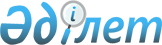 Об утверждении регламентов государственных услуг государственного учреждения "Аккайынский районный отдел занятости и социальных программ"
					
			Утративший силу
			
			
		
					Постановление акимата Аккайынского района Северо-Казахстанской области от 27 сентября 2012 года N 249. Зарегистрировано Департаментом юстиции Северо-Казахстанской области 9 ноября 2012 года N 1942. Утратило силу - постановлением акимата Аккайынского района Северо-Казахстанской области от 24 мая 2013 года N 141      Сноска. Утратило силу - постановлением акимата Аккайынского района Северо-Казахстанской области от 24.05.2013 N 141

      В соответствии со статьей 9-1 Закона Республики Казахстан от 27 ноября 2000 года «Об административных процедурах», акимат Аккайынского района Северо-Казахстанской области ПОСТАНОВЛЯЕТ:

      1. Утвердить прилагаемый перечень регламентов государственных услуг:

      «Оформление документов на инвалидов для обеспечения их санаторно-курортным лечением»;

      «Назначение государственных пособий семьям, имеющим детей до 18 лет»;

      «Оформление документов на инвалидов для предоставления им кресла-коляски»;

      «Оформление документов на инвалидов для предоставления им услуги индивидуального помощника для инвалидов первой группы, имеющих затруднение в передвижении, и специалиста жестового языка для инвалидов по слуху»;

      «Назначение и выплата социальной помощи отдельным категориям нуждающихся граждан по решениям местных представительных органов»;

      «Выдача направлений лицам на участие в активных формах

содействия занятости»;

      «Выдача справки, подтверждающей принадлежность заявителя

(семьи) к получателям адресной социальной помощи»;

      «Назначение государственной адресной социальной помощи».

      2. Контроль за исполнением настоящего постановления возложить на заместителя акима района Муканова С.У.

      3. Настоящее постановление вводится в действие по истечении десяти календарных дней после дня его первого официального опубликования.

      Аким района                 Р. Елубаев

Утвержден

постановлением акимата

Аккайынского района

от 27 сентября 2012 года № 249 

Регламент государственной услуги

«Оформление документов на инвалидов для обеспечения их санаторно-курортным лечением»

1. Основные понятия

      1. В настоящем Регламенте «Оформление документов на инвалидов для обеспечения их санаторно-курортным лечением» (далее - Регламент) используются следующие понятия:

      1) структурно – функциональные единицы – это ответственные лица уполномоченных органов, структурные подразделения государственных органов, государственные органы, информационные системы или их подсистемы (далее – СФЕ);

      2) уполномоченный орган – государственное учреждение «Аккайынский районный отдел занятости и социальных программ». 

2. Общие положения

      2. Государственная услуга оказывается государственным учреждением «Аккайынский районный отдел занятости и социальных программ» (далее - уполномоченный орган).

      3. Форма оказываемой услуги: не автоматизированная.

      4. Настоящий Регламент разработан в соответствии с пунктом 4 статьи 9-1 Закона Республики Казахстан от 27 ноября 2000 года «Об административных процедурах».

      5. Государственная услуга предоставляется на основании пункта 3 статьи 20 Закона Республики Казахстан от 13 апреля 2005 года «О социальной защите инвалидов в Республике Казахстан», Правил предоставления санаторно-курортного лечения инвалидам и детям-инвалидам», утвержденных постановлением Правительства Республики Казахстан от 20 июля 2005 года № 754, постановления Правительства Республики Казахстан от 07 апреля 2011 года № 394 «Об утверждении стандартов государственных услуг в сфере социальной защиты, оказываемых местными исполнительными органами».

      6. Государственная услуга оказывается физическим лицам: гражданам Республики Казахстан, иностранцам и лицам без гражданства, постоянно проживающим на территории Республики Казахстан, являющимися инвалидами и детьми-инвалидами (далее - потребители).

      7. Результатом оказываемой государственной услуги, которую получит заявитель, является уведомление об оформлении документов для обеспечения санаторно-курортным лечением (далее - уведомление), либо мотивированный ответ об отказе в предоставлении услуги на бумажном носителе.

      8. Полная информация о порядке оказания государственной услуги и необходимых документах располагается на стенде уполномоченного органа, адрес и график работы, которого указан в приложении 1 к настоящему Регламенту и на интернет-ресурсе уполномоченного органа akkain-ozsp.kz. 

3. Требования к порядку оказания государственной услуги

      9. Сроки оказания государственной услуги:

      1) сроки оказания государственной услуги с момента сдачи потребителем необходимых документов, определенных в пункте 11 настоящего Регламента в течение 10 рабочих дней;

      2) максимально допустимое время ожидания до получения государственной услуги, оказываемой на месте в день обращения потребителя, зависит от количества человек в очереди из расчета 15 минут на обслуживание одного потребителя;

      3) максимально допустимое время обслуживания потребителя государственной услугой, оказываемой на месте в день обращения - не более 15 минут.

      10. Государственная услуга предоставляется бесплатно.



      11. Для получения государственной услуги потребитель представляет следующие документы:

      1) заявление установленного образца с указанием реквизитов документа, удостоверяющего личность, номер социального индивидуального кода (при наличии индивидуальный идентификационный номер);

      2) копия документа, удостоверяющего личность потребителя;

      3) для детей-инвалидов - копия свидетельства о рождении ребенка и копия документа, удостоверяющего личность его законного представителя;

      4) копия санаторно-курортной карты, выданной организацией здравоохранения;

      5) документ, подтверждающий регистрацию по постоянному месту жительства (адресная справка, либо справка сельского и/или аульного акимов);

      6) копии выписки из справки об инвалидности и выписки из индивидуальной программы реабилитации инвалида;

      7) при подаче заявления другим лицом с письменного согласия инвалида - копию документа, удостоверяющего его личность.

      Документы представляются в подлинниках и копиях для сверки, после чего подлинники документов возвращаются потребителю.

      12. В уполномоченном органе формы заявлений размещаются на специальной стойке в зале ожидания, либо у сотрудника, принимающего документы.

      13. После сдачи всех необходимых документов потребителю выдается талон, с указанием даты регистрации и получения потребителем государственной услуги, фамилии и инициалов лица, принявшего документы.

      14. Выдача и доставка уведомления об оформлении (отказе в оформлении) документов для обеспечения санаторно-курортным лечением, осуществляется посредством личного посещения потребителем уполномоченного органа по месту жительства, также посредством почтового сообщения.

      15. В предоставлении государственной услуги отказывается по следующим основаниям:

      1) наличие у потребителя медицинских противопоказаний в обеспечении санаторно-курортным лечением;

      2) отсутствие одного из требуемых документов для предоставления данной государственной услуги, при выявлении ошибок в оформлении документов;

      3) недостоверность представленных сведений и документов.

      Оснований для приостановления оказания государственной услуги не имеется.

      16. Этапы оказания государственной услуги с момента получения заявления от потребителя для получения государственной услуги и до момента выдачи результата оказания государственной услуги:

      1) потребитель подает заявление установленного образца и перечень необходимых документов на предоставление государственной услуги ответственному специалисту уполномоченного органа;

      2) ответственный специалист уполномоченного органа проводит регистрацию заявления, присваивает входящий номер на заявлении, выдает потребителю талон и передает на рассмотрение руководителю уполномоченного органа;

      3) руководитель уполномоченного органа после рассмотрения документов налагает резолюцию на заявлении и направляет документы ответственному исполнителю;

      4) ответственный исполнитель уполномоченного органа осуществляет рассмотрение документов, осуществляет проверку полноты документов на определение права получателя услуги на предоставление государственной услуги, вводит данные потребителя в электронную базу данных, подготавливает уведомление либо оформляет мотивированный ответ об отказе и направляет руководителю уполномоченного органа для подписания;

      5) руководитель уполномоченного органа подписывает уведомление о постановке потребителя на учет на предоставление государственной услуги или мотивированный ответ об отказе и направляет ответственному специалисту уполномоченного органа;

      6) ответственный специалист уполномоченного органа регистрирует результат оказания государственной услуги и выдает потребителю уведомление о постановке потребителя на учет на предоставление государственной услуги либо мотивированный ответ об отказе в предоставлении услуги. 

4. Описание порядка действий (взаимодействия) в процессе

оказания государственной услуги

      17. В процессе оказания государственной услуги задействованы следующие структурно-функциональные единицы (далее - СФЕ):

      1) руководитель уполномоченного органа;

      2) ответственный специалист уполномоченного органа;

      3) ответственный исполнитель уполномоченного органа.

      18. Текстовое табличное описание последовательности простых действий (процедур, функций, операций) каждой СФЕ с указанием срока выполнения каждого действия, указано в приложении 2 к настоящему Регламенту.

      19. Схема, отражающая взаимосвязь между логической последовательностью административных действий в процессе оказания государственной услуги и СФЕ, приведена в приложении 3 к настоящему Регламенту. 

5. Ответственность должностных лиц,

оказывающих государственные услуги.

      20. Ответственными лицами за оказание государственной услуги являются руководитель и должностные лица уполномоченного органа (далее - должностные лица).

      Должностные лица несут ответственность за качество и эффективность оказания государственной услуги, а также за принимаемые ими решения и действия (бездействия) в ходе оказания государственной услуги, за реализацию оказания государственной услуги в установленные сроки в порядке, предусмотренном законодательством Республики Казахстан.

      21. В случаях несогласия с результатами оказанной государственной услуги потребитель имеет право обратиться в суд в установленном законодательством порядке.

      22. Потребителю, обратившемуся с письменной жалобой, выдается талон с указанием даты и времени получения ответа на поданную жалобу, контактные данные должностных лиц, у которых можно узнать о ходе рассмотрения жалобы.

Приложение 1

к Регламенту «Оформление

документов на инвалидов для

обеспечения их санаторно-курортным

лечением» 

Уполномоченный орган по оказанию государственной услуги

Приложение 2

к Регламенту «Оформление

документов на инвалидов для

обеспечения их санаторно-курортным

лечением» 

Описание последовательности и взаимодействие административных

действий (процедур)

Таблица 1. Описание действий СФЕ 

таблица 2. Варианты использования. Основной процесс. 

таблица 2. Варианты использования. Альтернативный процесс.

Приложение 3

к Регламенту «Оформление

документов на инвалидов для

обеспечения их санаторно-курортным

лечением» 

Схема,

отражающая взаимосвязь между логической последовательностью административных действий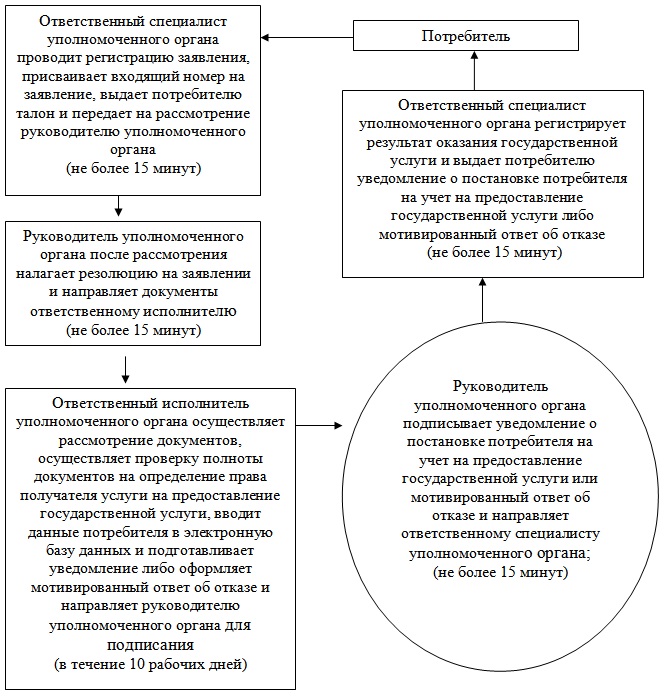 

Утвержден

постановлением акимата

Аккайынского района

от 27 сентября 2012 года № 249 

Регламент государственной услуги

«Назначение  государственных  пособий  семьям,

имеющим детей до 18 лет»

1. Основные понятия

      1. В настоящем Регламенте «Назначение государственных пособий  семьям, имеющим  детей до 18 лет» (далее - Регламент) используются следующие понятия:

      1) уполномоченный орган – государственное учреждение «Аккайынский районный отдел занятости и социальных программ»;

      2) участковая комиссия - специальная комиссия, создаваемая решением акимов соответствующих административно-территориальных единиц для проведения обследования материального положения семей, обратившихся за получением социальной помощи и подготовки заключений. 

2. Общие положения

      2. Государственная услуга предоставляется государственным учреждением «Аккайынский районный отдел занятости и социальных программ» (далее - уполномоченный орган) также на альтернативной основе через Центры обслуживания населения.

      При отсутствии уполномоченного органа по месту жительства потребитель  обращается  за получением государственной услуги к акиму аульного (сельского) округа (далее – аким сельского округа).

      3. Форма оказываемой государственной услуги: не автоматизированная.

      4. Государственная услуга оказывается на основании пункта 1 статьи 4 Закона Республики Казахстан от 28 июня 2005 года «О государственных пособиях семьям, имеющим детей», постановления Правительства Республики Казахстан от 2 ноября 2005 года № 1092 «О некоторых мерах по реализации Закона Республики Казахстан «О государственных пособиях семьям, имеющим детей», постановления Правительства Республики Казахстан от 7 апреля 2011 года № 394 «Об утверждении стандартов государственных услуг в сфере социальной защиты, оказываемых местными исполнительными органами».

      5. Государственная услуга предоставляется бесплатно.

      6. Полная информация о порядке оказания государственной услуги и необходимых документах располагается на интернет-ресурсе akkain-ozsp.kz, стендах уполномоченного органа, Центра, акима сельского округа, в официальных источниках информации, расположенным по адресам указанным в Приложениях 1,2 к настоящему регламенту.

      7. Результатом оказываемой государственной услуги, является уведомление о назначении пособия на детей до 18 лет (далее - уведомление), либо мотивированного ответа об отказе в предоставлении государственной услуги на бумажном носителе. 

3. Требования к порядку оказания государственной услуги

      8. Государственная услуга оказывается физическим лицам: гражданам Республики Казахстан, постоянно проживающим в Республике Казахстан и оралманам, имеющим детей до 18 лет, среднедушевой доход семьи которых ниже стоимости продовольственной корзины (далее - потребители).

      9. Прием документов в Центре осуществляется посредством «окон», на которых размещается информация о предназначении и выполняемых функциях «окон», а также указывается фамилия, имя, отчество и должность инспектора Центра.

      10. Сроки оказания государственной услуги:

      1) сроки оказания государственной услуги с момента сдачи потребителем необходимых документов, определенных в пункте 12 настоящего Регламента:

      в уполномоченный орган – в течение десяти рабочих дней;

      акиму сельского округа по месту жительства - не более тридцати календарных дней;

      в Центр – в течение десяти рабочих дней (день приема и выдачи документа (результата) государственной услуги не входит в срок оказания государственной услуги);

      2) максимально допустимое время ожидания до получения государственной услуги, оказываемой на месте в день обращения потребителя, зависит от количества человек в очереди из расчета 15 минут на обслуживание одного заявителя в уполномоченном органе, у акима сельского округа и в Центре - 30 минут;

      3) максимально допустимое время обслуживания потребителя государственной услуги, оказываемой на месте в день обращения потребителя - не более 15 минут в уполномоченном органе, у акима сельского округа и в Центре – 30 минут.



      11. После сдачи всех необходимых документов потребителю выдается:

      1) в уполномоченном органе или у акима сельского округа - талон с указанием даты регистрации и получения потребителем государственной услуги, фамилии и инициалов ответственного лица, принявшего документы;

      2) в Центре - расписка о приеме соответствующих документов с указанием:

      номера и даты приема заявления;

      вида запрашиваемой государственной услуги;

      количества и названий приложенных документов;

      даты, времени и места выдачи документов;

      фамилии, имени, отчества инспектора центра, принявшего заявление на оформление документов.



      12. Для получения государственной услуги потребитель представляет следующие документы:

      1) заявление на назначение пособия на детей установленного образца;

      2) копию (копии) свидетельства (свидетельств) о рождении ребенка (детей);

      3) копию документа, удостоверяющего личность заявителя;

      4) копию документа, подтверждающего регистрацию по месту жительства семьи (копию книги регистрации граждан, либо справку адресного бюро, либо справку акима сельского округа);

      5) сведения о составе семьи установленного образца;

      6) сведения о доходах членов семьи установленного образца;

      7) усыновители (удочерители), опекуны (попечители) представляют выписку из решения соответствующего органа об усыновлении (удочерении) или установлении опеки (попечительства) над ребенком.

      Документы представляются в подлинниках и копиях для сверки, после чего подлинники документов возвращаются потребителю. Право на получение пособия на детей ежеквартально подтверждается представлением сведений о доходах.

      В случае невозможности личного обращения одного из родителей, опекунов или попечителей с заявлением о назначении пособий родители, опекуны или попечители вправе уполномочить других лиц на обращение с заявлением о назначении пособий на основании доверенности, выданной в установленном порядке.

      В уполномоченном органе и у акима сельского округа формы заявлений размещаются на специальной стойке в зале ожидания, либо у сотрудников, принимающих документы.

      В Центре форма заявления размещается на специальной стойке в зале ожидания.

      13. Уполномоченным органом в назначении пособия отказывается:

      1) если в семье трудоспособные родители (усыновители) ребенка не работают, не учатся по дневной форме обучения, не служат в армии и не зарегистрированы в качестве безработного в органах занятости, кроме случаев, когда отец или мать (усыновители) заняты уходом за инвалидами первой, второй группы, детьми инвалидами, лицами старше восьмидесяти лет, ребенком до трех лет;

      2) в случае, когда среднедушевой доход семьи превышает установленный размер продовольственной корзины.

      Основаниями для прекращения предоставления государственной услуги являются:

      1) смерть ребенка;

      2) определение ребенка на полное государственное обеспечение;

      3) представление заявителем недостоверных сведений, повлекших за собой незаконное назначение пособия;

      4) лишение или ограничение в родительских правах родителей, признание недействительным или отмена усыновления (удочерения), освобождение или отстранение от исполнения своих обязанностей опекунов (попечителей) в случаях, установленных брачно-семейным законодательством Республики Казахстан.

      При осуществлении государственной услуги через Центр уполномоченный орган по вышеуказанным причинам письменно мотивирует причину отказа и возвращает документы в течение десяти календарных дней после получения пакета документов и направляет в Центр для последующей выдачи потребителю.

      При выявлении ошибок в оформлении документов, предоставления неполного пакета документов, предусмотренного пунктом 12 настоящего Регламента, и ненадлежащего оформления документов, уполномоченный орган в течение трех рабочих дней после получения пакета документов возвращает их в Центр с письменным обоснованием причин возврата для последующей выдачи потребителю.

      Оснований для приостановления оказания  государственной услуги не предусмотрено.

      14. График работы уполномоченного органа или акима сельского округа: ежедневно с 9.00 часов до 18.00 часов, с обеденным перерывом с 13.00 до 14.00 часов, кроме выходных (суббота, воскресение) и праздничных дней.

      Прием осуществляется в порядке очереди без предварительной записи и ускоренного обслуживания.

      График работы Центра: ежедневно с 9.00 часов до 19.00 часов, с обеденным перерывом с 13.00 до 14.00 часов, кроме выходных (суббота, воскресение) и праздничных дней.

      15. Этапы оказания государственной услуги с момента получения заявления от потребителя для получения государственной услуги и до момента выдачи результата государственной услуги:

      в уполномоченном органе

      1) потребитель подает заявление в уполномоченный орган;

      2) ответственный специалист уполномоченного органа принимает необходимые документы, указанные в пункте 12 настоящего Регламента, проводит регистрацию обращения, выдает потребителю талон и передает на рассмотрение руководителю;

      3) руководитель уполномоченного органа ознакамливается, налагает резолюцию и направляет документы ответственному специалисту уполномоченного органа для дальнейшей организации работы;

      4) ответственный специалист уполномоченного органа формирует дело и передает документы на рассмотрение в участковую комиссию;

      5) участковая комиссия проводит обследование материального положения потребителя (его семьи), составляет акт о материальном положении семьи и представляет заключение о нуждаемости семьи (далее - заключение) в уполномоченный орган для принятия решения о назначении (отказе в назначении) пособия на детей;

      6) руководитель уполномоченного органа на основании заключения участковой  комиссии принимает решение о назначении пособия на детей или мотивированный ответ об отказе в оказании государственной услуги;

      7) ответственный специалист уполномоченного органа на основании решения руководителя уполномоченного органа оформляет и передает проект уведомления о назначении пособия на детей или мотивированный ответ об отказе в назначении на подписание руководителю уполномоченного органа;

      8) руководитель уполномоченного органа подписывает уведомление или мотивированный ответ об отказе и передает ответственному специалисту;

      9) ответственный специалист уполномоченного органа регистрирует результат оказания государственной услуги и выдает потребителю уведомление либо мотивированный ответ об отказе.

      у акима сельского округа

      1) потребитель подает заявление в аппарат акима сельского округа;

      2) ответственный специалист аппарата акима сельского округа принимает необходимые документы, указанные в пункте 12 настоящего Регламента, проводит регистрацию обращения, выдает потребителю талон и передает на рассмотрение акиму сельского округа;

      3) аким сельского округа ознакамливается, налагает резолюцию, передает документы на рассмотрение в участковую комиссию;

      4) участковая комиссия проводит обследование материального положения потребителя (его семьи), составляет акт о материальном положении семьи и представляет заключение о нуждаемости семьи (далее - заключение) акиму сельского округа;

      5) аким сельского округа направляет заключение участковой комиссии в уполномоченный орган;

      6) руководитель уполномоченного органа на основании заключения участковой комиссии принимает решение о назначении пособия на детей или мотивированный ответ об отказе в назначении;

      7) ответственный специалист уполномоченного органа на основании решения руководителя уполномоченного органа оформляет и передает проект уведомления о назначении пособия на детей или мотивированный ответ об отказе в назначении на подписание руководителю уполномоченного органа;

      8) руководитель уполномоченного органа подписывает уведомление или мотивированный ответ об отказе и передает ответственному специалисту;

      9) ответственный специалист уполномоченного органа регистрирует  результат оказания государственной услуги и передает в аппарат акима сельского округа уведомление либо мотивированный ответ об отказе для выдачи потребителю;

      10) ответственный специалист аппарата акима сельского округа выдает потребителю уведомление либо мотивированный ответ об отказе.

      через Центр

      1) потребитель подает заявление в Центр;

      2) инспектор Центра принимает необходимые документы, указанные в пункте 12 настоящего Регламента, проводит регистрацию обращения, выдает потребителю расписку и передает в накопительный отдел;

      3) инспектор накопительного отдела Центра собирает документы и передает в уполномоченный орган;

      4) ответственный специалист уполномоченного органа проверяет полноту документов, проводит регистрацию и передает на рассмотрение руководителю;

      5) руководитель уполномоченного органа ознакамливается, налагает резолюцию и передает документы на рассмотрение в участковую комиссию;

      6) участковая комиссия проводит обследование материального положения потребителя (его семьи), составляет акт о материальном положении семьи и представляет заключение о нуждаемости семьи (далее - заключение) в уполномоченный орган для принятия решения о назначении (отказе в назначении) пособия на детей;

      7) руководитель уполномоченного органа на основании заключения участковой комиссии принимает решение о назначении пособия на детей или мотивированный ответ об отказе;

      8) ответственный специалист уполномоченного органа на основании решения руководителя оформляет и передает уведомление о назначении пособия на детей или мотивированный ответ об отказе в назначении на подписание руководителю уполномоченного органа;

      9) руководитель уполномоченного органа подписывает уведомление или мотивированный ответ об отказе и передает ответственному специалисту;

      10) ответственный специалист уполномоченного органа регистрирует результат оказания государственной услуги и направляет инспектору накопительного отдела Центра уведомление либо мотивированный ответ об отказе;

      11) инспектор накопительного отдела Центра передает инспектору Центра уведомление либо мотивированный ответ об отказе для выдачи потребителю;

      12) инспектор Центра выдает уведомление либо мотивированный ответ об отказе потребителю. 

4. Описание порядка действий (взаимодействия)

в процессе оказания государственной услуги

      16. В процессе оказания государственной услуги участвуют следующие  структурно-функциональные единицы (далее - СФЕ):

      1) руководитель уполномоченного органа;

      2) аким сельского округа;

      3) участковая комиссия;

      4) ответственный специалист уполномоченного органа;

      5) ответственный специалист аппарата акима сельского округа;

      6) инспектор Центра;

      7) инспектор накопительного отдела Центра.

      17. Текстовое табличное описание последовательности и взаимодействие административных действий (процедур) каждой СФЕ с указанием срока выполнения каждого административного действия (процедуры) приведено в приложении 3 к настоящему Регламенту.

      18. Схема, отражающая взаимосвязь между логической последовательностью действий (в процессе оказания государственной услуги) и СФЕ, приведена в приложении 4 к настоящему  регламенту. 

5. Ответственность должностных лиц,

оказывающих государственные услуги

      19. Ответственными лицами за оказание государственной услуги является руководитель уполномоченного органа, аким сельского округа,  ответственные должностные лица уполномоченного органа, Центра, участвующие в оказании государственной услуги, члены участковой комиссии (далее – должностные лица).

      Должностные лица несут ответственность за качество и эффективность оказания государственной услуги, а также за принимаемые им решения и действия (бездействия) в ходе оказания государственной услуги, за реализацию оказания государственной услуги в установленные сроки в порядке, предусмотренном законодательством Республики Казахстан.

      В случаях несогласия с результатами оказанной государственной услуги жалоба подается на имя руководителя уполномоченного органа, аппарата акима области, номера кабинета которого указан на информационном стенде уполномоченного органа, Центра, юридический адрес, телефон которых указаны в пункте 2 настоящего регламента.

      20. В случае несогласия с результатами государственной услуги потребитель имеет право обратиться в суд в установленные законодательством порядке.

      Потребителю, обратившемуся с письменной жалобой, выдается талон с указанием даты и времени получения ответа на поданную жалобу, контактные данные должностных лиц, у которых можно узнать о ходе рассмотрения жалобы.

Приложение 1

к Регламенту государственной услуги

«Назначение государственных пособий

семьям, имеющим  детей до 18 лет» 

Уполномоченный орган по оказанию государственной услуги

Приложение 2

к Регламенту государственной услуги

«Назначение государственных пособий

семьям, имеющим  детей до 18 лет» 

Центр обслуживания населения

по оказанию государственной услуги

Приложение 3

к Регламенту государственной услуги

«Назначение государственных пособий

семьям, имеющим  детей до 18 лет» 

Описание  последовательности и взаимодействие

административных действий (процедур)

Таблица 1. Описание действий СФЕ через уполномоченный орган 

Описание последовательности и взаимодействие административных действий (процедур)

Таблица 2. Описание действий СФЕ через аппарат акима сельского округа 

Описание последовательности и взаимодействие административных действий (процедур)

Таблица 3. Описание действий СФЕ через Центр 

Таблица 4. Варианты использования, через уполномоченный орган. Основной процесс. 

Варианты использования, через уполномоченный орган. Альтернативный процесс. 

Таблица 5. Варианты использования, через аппарат акима сельского округа. Основной процесс. 

Варианты использования, через аппарат акима сельского округа. Альтернативный процесс. 

Таблица 6. Варианты использования, через Центр. Основной процесс. 

Варианты использования, через Центр. Альтернативный процесс.

Приложение 4

к Регламенту государственной услуги

«Назначение государственных пособий

семьям, имеющим детей до 18 лет» 

Схема,

отражающая взаимосвязь между логической

последовательностью административных действий

через Центр и уполномоченный орган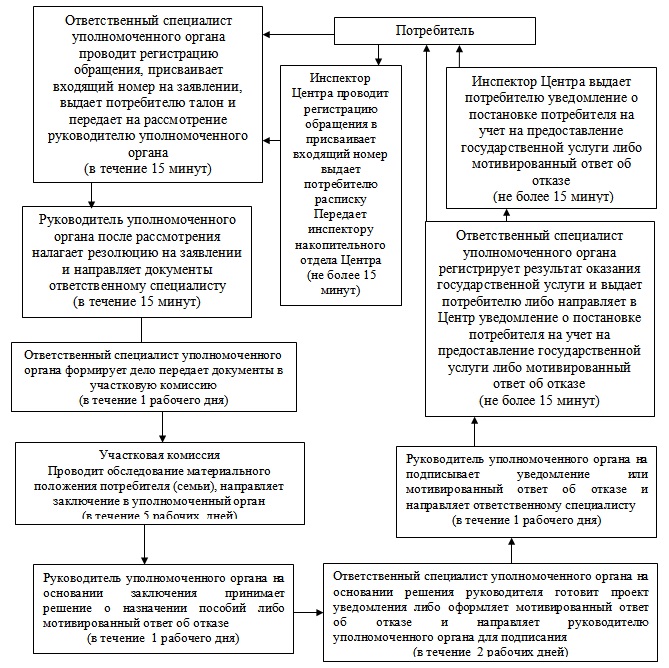  

Схема,

отражающая взаимосвязь между логической

последовательностью административных действий

через акима сельского округа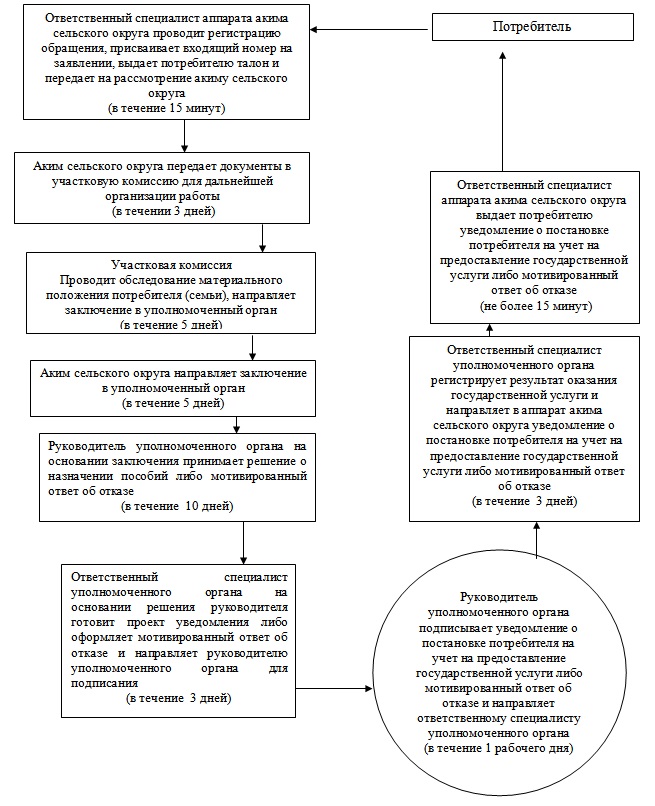 

Утвержден

постановлением акимата

Аккайынского района

от 27 сентября 2012 года  № 249 

Регламент государственной услуги

«Оформление документов на инвалидов для предоставления

им кресла-коляски»

1. Основные понятия

      1. В настоящем Регламенте «Оформление документов на инвалидов для предоставления им кресла-коляски» (далее – Регламент) используются следующие понятия:

      1) инвалиды от трудового увечья или профессионального заболевания, полученного по вине работодателя, в случае прекращения деятельности работодателя - индивидуального предпринимателя, или ликвидации юридического лица;

      2) потребитель – физические лица: граждане Республики Казахстан, иностранцы и лица без гражданства, постоянно проживающие на территории Республики Казахстан, являющиеся инвалидами;

      3) уполномоченный орган – государственной учреждение «Аккайынский районный отдел занятости и социальных программ». 

2. Общие положения

      2. Государственная услуга оказывается ГУ «Аккайынский районный отдел занятости и социальных программ» (далее – уполномоченный орган).

      3. Форма оказываемой услуги: не автоматизированная.

      4. Настоящий Регламент разработан в соответствии с пунктом 4 статьи 9-1 Закона Республики Казахстан от 27 ноября 2000 года «Об административных процедурах».

      5. Государственная услуга предоставляется на основании пункта 1 статьи 22 Закона Республики Казахстан от 13 апреля 2005 года «О социальной защите инвалидов в Республике Казахстан» и Правил обеспечения инвалидов специальными средствами передвижения, утвержденных постановлением Правительства Республики Казахстан от 20 июля 2005 года № 754, постановления Правительства Республики Казахстан от 07 апреля 2011 года № 394 «Об утверждении стандартов государственных услуг в сфере социальной защиты, оказываемых местными исполнительными органами».

      6. Государственная услуга оказывается физическим лицам: гражданам Республики Казахстан, иностранцам и лицам без гражданства, постоянно проживающим на территории Республики Казахстан, являющимися инвалидами (далее - потребители).

      Инвалидам от трудового увечья или профессионального заболевания, полученного по вине работодателя, в случае прекращения деятельности работодателя - индивидуального предпринимателя, или ликвидации юридического лица.

      7. Результатом оказываемой государственной услуги, которую получит потребитель, является уведомление об оформлении документов на инвалидов для предоставления им кресла-коляски (далее – уведомление), либо мотивированный ответ об отказе в предоставлении государственной услуги на бумажном носителе.

      8. Полная информация о порядке оказания государственной услуги и необходимых документах располагается на стенде уполномоченного органа, адрес и график работы, которого указан в приложении 1 к настоящему Регламенту и на интернет - ресурсе уполномоченного органа akkain-ozsp.kz. 

3. Требования к порядку оказания государственной услуги

      9. Cроки оказания государственной услуги:

      1) сроки оказания государственной услуги с момента сдачи потребителем необходимых документов, определенных в пункте 11 настоящего Регламента в течение 10 рабочих дней;

      2) максимально допустимое время ожидания до получения государственной услуги, оказываемой на месте в день обращения потребителя, зависит от количества человек в очереди из расчета 15 минут на обслуживание одного потребителя;

      3) максимально допустимое время обслуживания потребителя государственной услуги, оказываемой на месте в день обращения потребителя, не более 15 минут.

      10. Государственная услуга предоставляется бесплатно.



      11. Для получения государственной услуги потребитель представляет следующие документы:

      1) заявление установленного образца с указанием реквизитов документа, удостоверяющего личность, номер социального индивидуального кода (при наличии индивидуальный идентификационный номер);

      2) индивидуальную программу реабилитации инвалида;

      3) для инвалидов от трудового увечья или профессионального заболевания, полученного по вине работодателя, в случаях прекращения деятельности работодателя - индивидуального предпринимателя или ликвидации юридического лица - копию акта о несчастном случае и документ о прекращении деятельности работодателя - индивидуального предпринимателя или ликвидации юридического лица.

      В случае невозможности личного обращения инвалид может уполномочить других лиц на обращение с заявлением для предоставления кресло - коляски на основании доверенности, не требующей нотариального удостоверения.

      12. В уполномоченном органе формы заявлений размещаются на специальной стойке в зале ожидания, либо у сотрудника, принимающего документы.

      13. После сдачи всех необходимых документов в уполномоченном органе потребителю выдается талон с указанием даты регистрации и получения потребителем государственной услуги, фамилии и инициалов лица, принявшего документы.

      14. Выдача и доставка уведомления об оформлении (отказе в оформлении) документов для предоставления кресло - коляски осуществляется посредством личного посещения потребителем уполномоченного органа по месту жительства, также посредством почтового сообщения.

      15. В предоставлении государственной услуги отказывается по следующим основаниям:

      1) наличие у потребителя медицинских противопоказаний в обеспечении инвалидов креслами-колясками;

      2) отсутствие одного из требуемых документов для предоставления данной государственной услуги, при выявлении ошибок в оформлении документов;

      3) недостоверность представленных сведений и документов;

      Оснований для приостановления оказания государственной услуги не имеется.

      16. Этапы оказания государственной услуги с момента получения заявления от потребителя для получения государственной услуги и до момента выдачи результата оказания государственной услуги:

      1) потребитель подает заявление установленного образца и перечень необходимых документов на предоставление государственной услуги ответственному специалисту уполномоченного органа;

      2) ответственный специалист уполномоченного органа проводит регистрацию заявления, присваивает входящий номер на заявлении, выдает потребителю талон и передает на рассмотрение руководителю уполномоченного органа;

      3) руководитель уполномоченного органа после рассмотрения налагает резолюцию на заявлении и направляет документы ответственному исполнителю;

      4) ответственный исполнитель уполномоченного органа осуществляет рассмотрение документов, осуществляет проверку полноты документов на определение права получателя услуги на предоставление государственной услуги, вводит данные потребителя в электронную базу данных, подготавливает уведомление либо оформляет мотивированный ответ об отказе и направляет руководителю уполномоченного органа для подписания;

      5) руководитель уполномоченного органа подписывает уведомление о постановке потребителя на учет на предоставление государственной услуги или мотивированный ответ об отказе и направляет ответственному специалисту уполномоченного органа;

      6) ответственный специалист уполномоченного органа регистрирует результат оказания государственной услуги и выдает потребителю уведомление о постановке потребителя на учет на предоставление государственной услуги либо мотивированный ответ об отказе. 

4. Описание порядка действий (взаимодействия) в процессе оказания государственной услуги

      17. В процессе оказания государственной услуги участвуют следующие структурно-функциональные единицы (далее – СФЕ):

      1) руководитель уполномоченного органа;

      2) ответственный специалист уполномоченного органа;

      3) ответственный исполнитель уполномоченного органа.

      18. Текстовое табличное описание последовательности и взаимодействие административных действий (процедур) каждой СФЕ с указанием срока выполнения каждого административного действия (процедуры) приведено в приложении 2 к настоящему Регламенту.

      19. Схема, отражающая взаимосвязь между логической последовательностью административных действий в процессе оказания государственной услуги и СФЕ, приведена в приложении 3 к настоящему Регламенту. 

5. Ответственность должностных лиц,

оказывающих государственную услугу

      20. Ответственными лицами за оказание государственной услуги являются руководитель и должностные лица уполномоченного органа (далее - должностные лица).

      Должностные лица несут ответственность за качество и эффективность оказания государственной услуги, а также за принимаемые ими решения и действия (бездействия) в ходе оказания государственной услуги, за реализацию оказания государственной услуги в установленные сроки в порядке, предусмотренном законодательством Республики Казахстан.

      21. В случаях несогласия с результатами оказанной государственной услуги потребитель имеет право обратиться в суд в установленном законодательством порядке.

      22. Потребителю, обратившемуся с письменной жалобой, выдается талон с указанием даты и времени получения ответа на поданную жалобу, контактные данные должностных лиц, у которых можно узнать о ходе рассмотрения жалобы.

Приложение 1

к Регламенту государственной услуги

«Оформление документов на инвалидов

для предоставления им кресла-коляски» 

Уполномоченный орган по оказанию государственной услуги

Приложение 2

к Регламенту государственной услуги

«Оформление документов на инвалидов для предоставления им кресла-коляски» 

Описание

последовательности и взаимодействие административных

действий (процедур)

Таблица 1. Описание действий СФЕ 

таблица 3. Варианты использования. Основной процесс. 

таблица 2. Варианты использования. Альтернативный процесс.

Приложение 3

к Регламенту государственной

услуги «Оформление документов

на инвалидов для предоставления

им кресла-коляски» 

Схема,

отражающая взаимосвязь между логической

последовательностью административных действий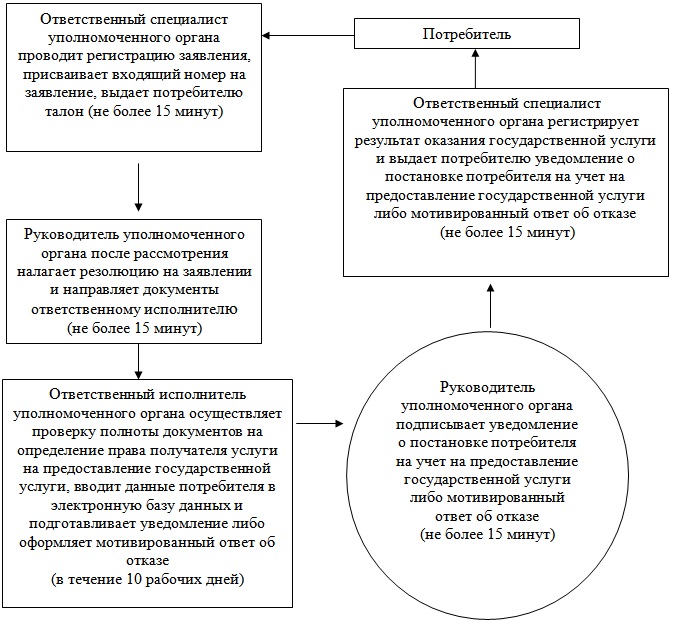 

Утвержден

постановлением акимата

Аккайынского района

от 27 сентября 2012 года № 249 

Регламент государственной услуги

«Оформление документов на инвалидов для предоставления им услуг индивидуального помощника для инвалидов первой группы, имеющих затруднение в передвижении и специалиста жестового языка для инвалидов по слуху»

1. Основные понятия

      1. В настоящем Регламенте «Оформление документов на инвалидов для предоставления им услуг индивидуального помощника для инвалидов первой группы, имеющих затруднение в передвижении и специалиста жестового языка для инвалидов по слуху» (далее - Регламент) используются следующие понятия:

      1) структурно – функциональные единицы – это ответственные лица уполномоченных органов, структурные подразделения государственных органов, государственные органы, информационные системы или их подсистемы (далее – СФЕ);

      2) уполномоченный орган – государственное учреждение «Аккайынский районный отдел занятости и социальных программ». 

2. Общие положения

      2. Государственная услуга оказывается ГУ «Аккайынский районный отдел занятости и социальных программ» (далее – уполномоченный орган).

      3. Форма оказываемой услуги: не автоматизированная.

      4. Настоящий Регламент разработан в соответствии с пунктом 4 статьи 9-1 Закона Республики Казахстан от 27 ноября 2000 года «Об административных процедурах».

      5. Государственная услуга предоставляется на основании подпункта 4) пункта 1 статьи 21 Закона Республики Казахстан от 13 апреля 2005 года «О социальной защите инвалидов в Республике Казахстан» и Правил предоставления в соответствии с индивидуальной программой реабилитации социальных услуг индивидуального помощника для инвалидов первой группы, имеющих затруднение в передвижении и специалиста жестового языка для инвалидов по слуху - тридцать часов в год, утвержденных постановлением Правительства Республики Казахстан от 20 июля 2005 года № 754, постановлением Правительства Республики Казахстан от 07 апреля 2011 года № 394 «Об утверждении стандартов государственных услуг в сфере социальной защиты, оказываемых местными исполнительными органами».

      6. Государственная услуга оказывается физическим лицам: гражданам Республики Казахстан, иностранцам и лицам без гражданства, постоянно проживающих на территории Республики Казахстан (далее - потребители):

      1) инвалидам первой группы, имеющим затруднения в передвижении, на основании медицинских показаний к предоставлению социальных услуг индивидуального помощника;

      2) инвалидам по слуху, владеющим навыками жестового языка, на основании медицинских показаний к предоставлению социальных услуг специалиста жестового языка.

      7. Результатом оказываемой государственной услуги, которую получит заявитель, является уведомление об оформлении документов для предоставления услуги индивидуального помощника для инвалидов первой группы, имеющих затруднение в передвижении, и специалиста жестового языка для инвалидов по слуху, либо мотивированный ответ об отказе в предоставлении услуги на бумажном носителе.

      8. Полная информация о порядке оказания государственной услуги и необходимых документах располагается на стенде уполномоченного органа, адрес и график работы, которого указан в приложении 1 к настоящему Регламенту и на интернет - ресурсе уполномоченного органа akkain-ozsp.kz. 

3. Требования к порядку оказания государственной услуги

      9. Сроки оказания государственной услуги:

      1) сроки оказания государственной услуги с момента сдачи потребителем необходимых документов, определенных в пункте 11 настоящего Регламента - в течение 10 рабочих дней;

      2) максимально допустимое время ожидания до получения государственной услуги, оказываемой на месте в день обращения потребителя, зависит от количества человек в очереди из расчета 15 минут на обслуживание одного потребителя;

      3) максимально допустимое время обслуживания потребителя государственной услугой, оказываемой на месте в день обращения, - не более 15 минут.

      10. Государственная услуга предоставляется бесплатно.



      11. Для получения государственной услуги потребитель предоставляет следующие документы:

      1) заявление установленного образца с указанием реквизитов документа, удостоверяющего личность, номер социального индивидуального кода (при наличии индивидуальный идентификационный номер);

      2) выписку из индивидуальной программы реабилитации инвалида;

      3) документ, удостоверяющий личность потребителя;

      4) справку об инвалидности.

      Документы предоставляются в копиях и подлинниках для сверки, после чего подлинники документов возвращаются потребителю.

      В случае невозможности личного обращения инвалид может уполномочить других лиц на обращение с заявлением о предоставлении социальных услуг индивидуального помощника, специалиста жестового языка на основании доверенности, не требующей нотариального удостоверения.

      12. В уполномоченном органе формы заявлений размещаются на специальной стойке в зале ожидания, либо у сотрудника принимающего документы.

      13. После сдачи всех необходимых документов в уполномоченном органе потребителю выдается талон с указанием даты регистрации и получения потребителем государственной услуги, фамилии и инициалов лица, принявшего документы.

      14. Выдача и доставка уведомления об оформлении (отказе в оформлении) документов для предоставления услуги индивидуального помощника для инвалидов первой группы, имеющих затруднение в передвижении, и специалиста жестового языка для инвалидов по слуху, осуществляется посредством личного посещения потребителем уполномоченного органа по месту жительства, также посредством почтового сообщения.

      15. В предоставлении государственной услуги отказывается по следующим основаниям:

      1) наличие у потребителя медицинских противопоказаний в предоставлении им услуги индивидуального помощника для инвалидов первой группы, имеющих затруднение в передвижении и специалиста жестового языка для инвалидов по слуху;

      2) отсутствие одного из требуемых документов для предоставления данной государственной услуги, при выявлении ошибок в оформлении документов;

      3) недостоверность представленных сведений и документов.

      Оснований для приостановления оказания  государственной услуги не имеется.

      16. Этапы оказания государственной услуги с момента получения заявления от потребителя для получения государственной услуги и до момента выдачи результата оказания государственной услуги:

      1) потребитель подает заявление установленного образца и перечень необходимых документов на предоставление государственной услуги ответственному специалисту уполномоченного органа;

      2) ответственный специалист уполномоченного органа проводит регистрацию заявления, присваивает входящий номер на заявлении, выдает потребителю талон и передает на рассмотрение руководителю уполномоченного органа;

      3) руководитель уполномоченного органа после рассмотрения налагает резолюцию на заявлении и направляет документы ответственному исполнителю;

      4) ответственный исполнитель уполномоченного органа осуществляет рассмотрение документов, осуществляет проверку полноты документов на определение права получателя услуги на предоставление государственной услуги, вводит данные потребителя в электронную базу данных, подготавливает уведомление либо оформляет мотивированный ответ об отказе в предоставлении государственной услуги и направляет руководителю уполномоченного органа для подписания;

      5) руководитель уполномоченного органа подписывает уведомление о постановке потребителя на учет на предоставление государственной услуги или мотивированный ответ об отказе и направляет ответственному специалисту уполномоченного органа;

      6) ответственный специалист уполномоченного органа регистрирует результат оказания государственной услуги и выдает потребителю уведомление о постановке потребителя на учет на предоставление государственной услуги либо мотивированный ответ об отказе. 

4. Описание порядка действий (взаимодействия) в процессе оказания государственной услуги

      17. В процессе оказания государственной услуги участвуют следующие  структурно - функциональные единицы (далее – СФЕ):

      1) руководитель уполномоченного органа;

      2) ответственный специалист уполномоченного органа;

      3) ответственный исполнитель уполномоченного органа.

      18. Текстовое табличное описание последовательности и взаимодействие административных действий (процедур) каждой СФЕ с указанием срока выполнения каждого административного действия (процедуры) приведено в приложении 2 к настоящему Регламенту.

      19. Схема, отражающая взаимосвязь между логической последовательностью административных действий в процессе оказания государственной услуги и СФЕ, приведена в приложении 3 к настоящему Регламенту. 

5. Ответственность должностных лиц, оказывающих государственную услугу

      20. Ответственными лицами за оказание государственной услуги являются руководитель и должностные лица уполномоченного органа (далее - должностные лица).

      Должностные лица несут ответственность за качество и эффективность оказания государственной услуги, а также за принимаемые ими решения и действия (бездействия) в ходе оказания государственной услуги, за реализацию оказания государственной услуги в установленные сроки в порядке, предусмотренном законодательством Республики Казахстан.

      21. В случаях несогласия с результатами оказанной государственной услуги потребитель имеет право обратиться в суд в установленном законодательством порядке.

      22. Потребителю, обратившемуся с письменной жалобой, выдается талон с указанием даты и времени получения ответа на поданную жалобу, контактные данные должностных лиц, у которых можно узнать о ходе рассмотрения жалобы.

Приложение 1

к Регламенту государственной

услуги «Оформление документов на инвалидов

для предоставления им услуг индивидуального

помощника для инвалидов первой группы,

имеющих затруднение в передвижении и 

специалиста жестового языка для 

инвалидов по слуху» 

Уполномоченный орган по оказанию государственной услуги

Приложение 2

к Регламенту государственной

услуги «Оформление документов на инвалидов

для предоставления им услуг индивидуального

помощника для инвалидов первой группы,

имеющих затруднение в передвижении и 

специалиста жестового языка для 

инвалидов по слуху» 

Описание

последовательности и взаимодействие административных

действий (процедур)

Таблица 1. Описание действий СФЕ 

таблица 2. Варианты использования. Основной процесс. 

таблица 3. Варианты использования. Альтернативный процесс.

Приложение 3

к Регламенту государственной

услуги «Оформление документов на инвалидов

для предоставления им услуг индивидуального

помощника для инвалидов первой группы,

имеющих затруднение в передвижении и

специалиста жестового языка для

инвалидов по слуху» 

Схема,

отражающая взаимосвязь между логической

последовательностью административных действий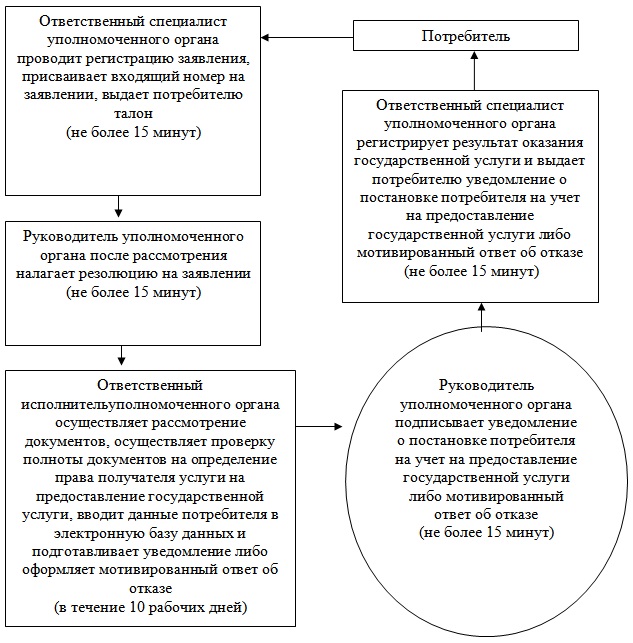 

Утвержден

постановлением акимата

Аккайынского района

от 27 сентября 2012 года № 249 

Регламент государственной услуги

«Назначение и выплата социальной помощи отдельным

категориям нуждающихся граждан по решениям местных представительных органов»

1. Основные понятия

      1. В настоящем Регламенте «Назначение и выплата социальной помощи отдельным категориям нуждающихся граждан по решениям местных представительных органов» (далее - Регламент) используются следующие понятия:

      1) структурно – функциональные единицы – это ответственные лица уполномоченных органов, структурные подразделения государственных органов, государственные органы, информационные системы или их подсистемы (далее – СФЕ);

      2) уполномоченный орган – государственное учреждение  «Аккайынский районный отдел занятости и социальных программ». 

2. Общие положения

      2. Государственная услуга оказывается ГУ «Аккайынский районный отдел занятости и социальных программ» (далее – уполномоченный орган).

      3. Форма оказываемой услуги: не автоматизированная.

      4. Настоящий Регламент разработан в соответствии с пунктом 4 статьи 9-1 Закона Республики Казахстан от 27 ноября 2000 года «Об административных процедурах».

      5. Государственная услуга предоставляется на основании подпункта 1 пункта 1 статьи 6 Закона Республики Казахстан от 23 января 2001 года «О местном государственном управлении и самоуправлении в Республике Казахстан», постановлением Правительства Республики Казахстан от 07 апреля 2011 года № 394 «Об утверждении стандартов государственных услуг в сфере социальной защиты, оказываемых местными исполнительными органами» и решений местного представительного органа (маслихата).

      6. Категории физических лиц для оказания государственной услуги определяются по решению местного представительного органа (маслихата) (делее – потребители).

      7. Результатом оказываемой государственной услуги является уведомление о назначении социальной помощи, либо мотивированный ответ об отказе в предоставлении государственной услуги на бумажном носителе.

      8. Полная информация о порядке оказания государственной услуги и необходимых документах располагается на стенде уполномоченного органа, адрес и график работы, которого указан в приложении 1 к настоящему Регламенту и на интернет - ресурсе уполномоченного органа akkain-ozsp.kz. 

3. Требования к порядку оказания государственной услуги.

      9. Сроки оказания государственной услуги:

      1) сроки оказания государственной услуги в уполномоченном органе с момента сдачи потребителем необходимых документов, определенных решением местного представительного органа (маслихата), в течение пятнадцати календарных дней;

      2) максимально допустимое время ожидания до получения государственной услуги, оказываемой на месте в день обращения потребителя (до получения талона) - не более 30 минут;

      3) максимально допустимое время обслуживания потребителя государственной услуги, оказываемой на месте в день обращения потребителя - не более 15 минут.

      10. Государственная услуга предоставляется бесплатно.

      11. Исчерпывающий перечень документов, необходимых для получения государственной услуги определяется решением местного представительного органа (маслихата).

      12. Государственная услуга предоставляется по письменному заявлению потребителя в произвольной форме с предоставлением необходимых документов.

      13. Необходимые для получения государственной услуги заполненное заявление и другие документы сдаются ответственному лицу уполномоченного органа. Сведения о номере кабинета ответственного лица, расположены на стенде уполномоченного органа, где размещена информация по предоставлению государственной услуги.

      14. После сдачи всех необходимых документов в уполномоченном органе потребителю выдается талон с указанием даты регистрации и получения потребителем государственной услуги, фамилии и инициалов ответственного лица, принявшего документы.

      15. Выдача уведомления о назначении (отказе в назначении) социальной помощи осуществляется при личном посещений потребителя уполномоченного органа по месту жительства, либо посредством почтового сообщения.

      16. В предоставлении государственной услуги отказывается по следующим основаниям: предоставление неполных и (или) недостоверных сведений при сдаче документов потребителем.

      17. Этапы оказания государственной услуги с момента получения заявления от потребителя для получения государственной услуги и до момента выдачи результата оказания государственной услуги:

      1) потребитель подает заявление в произвольной форме и перечень необходимых документов на предоставление государственной услуги ответственному специалисту уполномоченного органа;

      2) ответственный специалист уполномоченного органа проводит регистрацию заявления, присваивает входящий номер на заявлении, выдает потребителю талон и передает на рассмотрение руководителю уполномоченного органа;

      3) руководитель уполномоченного органа после рассмотрения налагает резолюцию на заявлении и направляет документы ответственному исполнителю;

      4) ответственный исполнитель уполномоченного органа осуществляет рассмотрение документов, осуществляет проверку полноты документов на определение права получателя услуги на предоставление государственной услуги, подготавливает уведомление либо оформляет мотивированный ответ об отказе и направляет руководителю уполномоченного органа для подписания;

      5) руководитель уполномоченного органа подписывает уведомление о постановке потребителя на учет на предоставление государственной услуги или мотивированный ответ об отказе и направляет ответственному специалисту уполномоченного органа;

      6) ответственный специалист уполномоченного органа регистрирует результат оказания государственной услуги и выдает потребителю уведомление о постановке потребителя на учет на предоставление государственной услуги либо мотивированный ответ об отказе. 

4. Описание порядка действий (взаимодействия) в процессе оказания государственной услуги

      18. В процессе оказания государственной услуги задействованы следующие структурно - функциональные единицы (далее-СФЕ):

      1) руководитель уполномоченного органа;

      2) ответственный специалист уполномоченного органа;

      3) ответственный исполнитель уполномоченного органа.

      19. Текстовое табличное описание последовательности простых действий (процедур, функций, операций) каждой СФЕ с указанием срока выполнения каждого действия указано в приложении 2 к настоящему Регламенту.

      20. Схема, отражающая взаимосвязь между логической последовательностью административных действий в процессе оказания государственной услуги и СФЕ, приведена в приложении 3 к настоящему Регламенту. 

5. Ответственность должностных лиц,

оказывающих государственную услугу

      21. Ответственными лицами за оказание государственной услуги являются руководитель и должностные лица уполномоченного органа (далее - должностные лица).

      Должностные лица несут ответственность за качество и эффективность оказания государственной услуги, а также за принимаемые ими решения и действия (бездействия) в ходе оказания государственной услуги, за реализацию оказания государственной услуги в установленные сроки в порядке, предусмотренном законодательством Республики Казахстан.

      22. В случаях несогласия с результатами оказанной государственной услуги потребитель имеет право обратиться в суд в установленном законодательством порядке.

      23. Потребителю, обратившемуся с письменной жалобой, выдается талон с указанием даты и времени получения ответа на поданную жалобу, контактные данные должностных лиц, у которых можно узнать о ходе рассмотрения жалобы.

Приложение 1

к Регламенту «Оформление документов

для назначения и выплаты социальной

помощи отдельным категориям нуждающихся

граждан по решениям местных

представительных органов» 

Уполномоченный орган по оказанию государственной услуги

Приложение 2

к Регламенту «Оформление документов

для назначения  и выплаты социальной

помощи отдельным категориям нуждающихся

граждан по решениям местных

представительных органов» 

Описание

последовательности и взаимодействие административных

действий (процедур)

Таблица 1. Описание действий СФЕ 

таблица 2. Варианты использования. Основной процесс. 

таблица 3. Варианты использования. Альтернативный процесс.

Приложение 3

к Регламенту «Оформление документов

для назначения и выплаты социальной

помощи отдельным категориям нуждающихся

граждан по решениям местных

представительных органов» 

Схема,

отражающая взаимосвязь между логической

последовательностью административных действий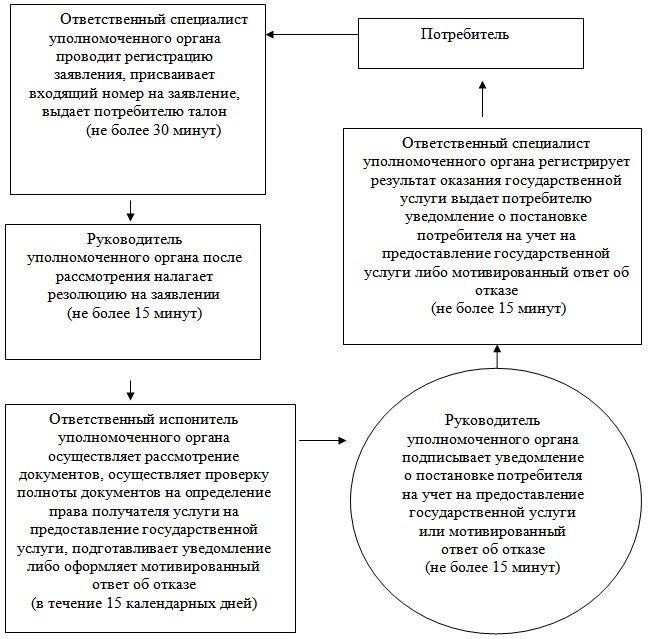 

Утвержден

постановлением акимата

Аккайынского района

от 27 сентября 2012 года № 249 

Регламент государственной услуги

«Выдача направлений лицам на участие в активных формах

содействия занятости»

1. Основные понятия

      1. В настоящем Регламенте «Выдача направлений лицам на участие в активных формах содействия занятости» (далее - регламент) используются следующие понятия:

      1) структурно – функциональные единицы – это ответственные лица уполномоченных органов, структурные подразделения государственных органов, государственные органы, информационные системы или их подсистемы (далее – СФЕ);

      2) уполномоченный орган – государственное учреждение «Аккайынский районный отдел занятости и социальных программ». 

2. Общие положения

      2. Государственная услуга предоставляется государственным учреждением «Аккайынский районный отдел занятости и социальных программ» (далее - уполномоченный орган), расположенный по адресу: Северо-Казахстанская область, Аккайынский район, село Смирново, улица 9 Мая 67, телефон 8(71532) 2-16-39.

      Государственная услуга – «Выдача направлений лицам на участие в активных формах содействия занятости» включает в себя:

      1) «Выдачу направлений лицам на молодежную практику»;

      2) «Выдачу направлений лицам на общественные работы»;

      3) «Выдачу направлений лицам для трудоустройства на социальное рабочее место»;

      4) «Выдачу направлений для трудоустройства»;

      5) «Выдачу направлений лицам на профессиональную подготовку, переподготовку и повышение квалификации»;

      6) «Оказание бесплатных услуг лицам в профессиональной ориентации».

      3. Форма оказываемой государственной услуги: не автоматизированная.

      4. Государственная услуга оказывается в соответствии с подпунктами 2), 5), 6), 7)  пункта 1 статьи 8 Закона Республики Казахстан от 23 января 2001 года «О занятости населения», постановлением Правительства Республики Казахстан от 7 апреля 2011 года № 394 «Об утверждении стандартов государственных услуг в сфере социальной защиты, оказываемых местными исполнительными органами».

      5. Государственная услуга предоставляется бесплатно.

      6. Полная информация о порядке оказания государственной услуги и необходимых документах располагается на интернет - ресурсе akkain-ozsp.kz,  на стендах уполномоченного органа, в официальных источниках информации.

      7. Результатом оказываемой государственной услуги являются выдача получателю государственной услуги направления на участие в активных формах содействия занятости на бумажном носителе (далее – направление) либо мотивированный ответ об отказе в предоставлении государственной услуги.

      Результатом оказываемой государственной услуги «Оказание бесплатных услуг лицам в профессиональной ориентации» является устное информирование (консультирование) получателя государственной услуги о перечне профессий и специальностей, на которые возможно его трудоустройство.

      8. График работы уполномоченного органа:

      ежедневно с 9.00 до 18.00 часов с обеденным перерывом с 13.00 до 14.00 часов, кроме выходных и праздничных дней, установленных Законом Республики Казахстан от 13 декабря 2001 года «О праздниках в Республике Казахстан».

      9. Государственная услуга оказывается:

      в помещении уполномоченного органа по местожительству получателя государственной услуги. В зале ожидания имеются места для сидения, информационные стенды, где размещена информация, необходимая для оказания государственной услуги, а также средства противопожарной безопасности. Предусмотрены условия для обслуживания получателей государственной услуги с ограниченными возможностями.

      Помещение уполномоченного органа соответствует санитарно-эпидемиологическим нормам, требованиям к безопасности зданий, оснащены охранной сигнализацией, режим помещения – свободный.  

3. Требования к порядку оказания государственной услуги

      10. Государственная услуга оказывается физическим лицам: гражданам Республики Казахстан, оралманам, иностранцам и лицам без гражданства, постоянно проживающим в Республике Казахстан (далее – получатель государственной услуги).

      11. Сроки оказания государственной услуги:

      1) сроки предоставления государственной услуги с момента предъявления необходимых документов, определенных в  пункте 12 – не более 30 минут;

      2) максимально допустимое время ожидания до получения государственной услуги – не более 30 минут;

      3) максимально допустимое время обслуживания получателя государственной услуги, оказываемой на месте в день обращения получателя государственной услуги – не более 30 минут.



      12. Для получения государственной услуги получатель государственной услуги предъявляет:

      1) удостоверение личности (паспорт);

      2) документы, подтверждающие трудовую деятельность;

      3) свидетельство о присвоении социального индивидуального кода;

      4) регистрационный номер налогоплательщика;

      5) документ, удостоверяющий профессиональную квалификацию (при наличии), а для лица, впервые ищущего работу, но не имеющего профессию (специальность), - документа об образовании.

      Иностранцы и лица без гражданства предоставляют, кроме того, вид на жительство иностранца в Республике Казахстан и удостоверение лица без гражданства с отметкой о регистрации в органах внутренних дел.

      Оралманы предоставляют удостоверение оралмана.

      Льготы для получения государственной услуги не предусмотрены.

      В уполномоченном органе заявления на получение государственной услуги не заполняются.

      13. При обращении в уполномоченный орган все необходимые документы сдаются сотруднику уполномоченного органа, осуществляющего регистрацию.

      При обращении получателю государственной услуги выдается направление на участие в активных формах содействия занятости.

      Выдача направления осуществляется при личном посещении получателем государственной услуги уполномоченного органа по местожительству.

      14. Уполномоченный орган отказывает в выдаче направления безработным в случае отсутствия регистрации получателя государственной услуги в качестве безработного в уполномоченном органе (за исключением «Выдача направлений для трудоустройства» и «Оказание бесплатных услуг лицам в профессиональной ориентации»).

      Оснований для приостановления предоставления государственной услуги не имеется.

      15. Этапы оказания государственной услуги с момента получения заявления от получателя для получения государственной услуги и до момента выдачи результата государственной услуги:

      1) получатель государственной услуги предъявляет перечень необходимых документов на предоставление государственной услуги ответственному специалисту уполномоченного органа;

      2) ответственный специалист уполномоченного органа принимает необходимые документы, указанные в пункте 12 настоящего регламента, проводит регистрацию и передает на рассмотрение руководителю;

      3) руководитель уполномоченного органа, ознакамливается, налагает резолюцию и направляет документы главному специалисту уполномоченного органа для дальнейшей организации работы;

      4) главный специалист уполномоченного органа оформляет направление  либо мотивированный ответ об отказе  и передает на подписание руководителю уполномоченного органа;

      5) руководитель уполномоченного органа подписывает направление  или мотивированный ответ об отказе и передает ответственному специалисту;

      6) ответственный специалист уполномоченного органа регистрирует результат оказания государственной услуги и выдает получателю направление  либо мотивированный ответ об отказе. 

4. Описание порядка действий (взаимодействия)

в процессе оказания государственной услуги

      16. В процессе оказания государственной услуги участвуют следующие структурно-функциональные единицы (далее - СФЕ):

      1) руководитель уполномоченного органа;

      2) ответственный специалист уполномоченного органа;

      3) главный специалист уполномоченного органа.

      17. Текстовое табличное описание последовательности и взаимодействие административных действий (процедур) каждой СФЕ с указанием срока выполнения каждого административного действия (процедуры) приведено в приложении 1 к настоящему регламенту.

      18. Схема, отражающая взаимосвязь между логической последовательностью действий (в процессе оказания государственной услуги) и СФЕ, приведена в приложении 2 к настоящему  регламенту. 

5. Ответственность должностных лиц,

оказывающих государственную услугу

      19. Ответственными лицами за оказание государственной услуги является руководитель уполномоченного органа, ответственные должностные лица уполномоченного органа, участвующие в оказании государственной услуги (далее – должностные лица).

      Должностные лица несут ответственность за качество и эффективность оказания государственной услуги, а также за принимаемые им решения и действия (бездействия) в ходе оказания государственной услуги, за реализацию оказания государственной услуги в установленные сроки в порядке, предусмотренном законодательством Республики Казахстан.

      20. В случае несогласия с результатами государственной услуги потребитель имеет право обратиться в суд в установленные законодательством порядке.

      Потребителю, обратившемуся с письменной жалобой, выдается талон с указанием даты и времени получения ответа на поданную жалобу, контактные данные должностных лиц, у которых можно узнать о ходе рассмотрения жалобы.

Приложение 1

к регламенту государственной услуги

«Выдача направлений лицам на

участие в активных формах содействия

занятости» 

Описание последовательности и взаимодействие

административных действий (процедур)

Таблица 1. Описание действий СФЕ 

таблица 2. Варианты использования. Основной процесс. 

таблица 3. Варианты использования. Альтернативный процесс.

Приложение 2

к регламенту государственной услуги

«Выдача направлений лицам на

участие в активных формах содействия

занятости» 

Схема,

отражающая взаимосвязь между логической

последовательностью административных действий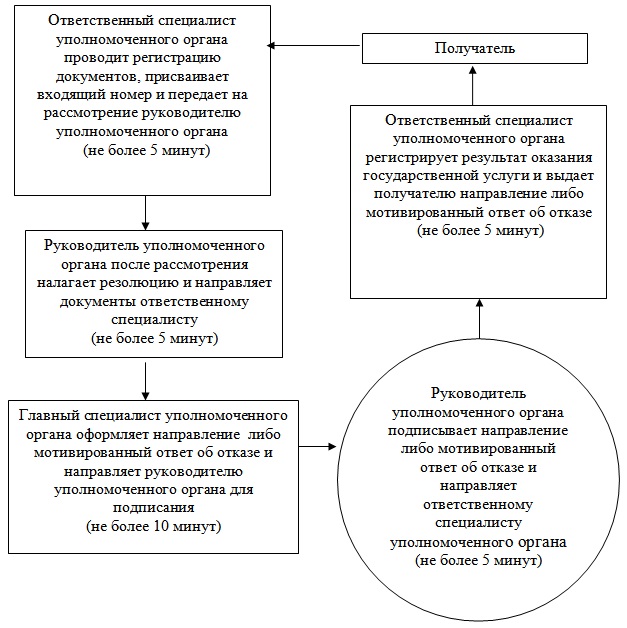 

Утвержден

постановлением акимата

Аккайынского района

от 27 сентября 2012 года № 249 

Регламент государственной услуги

«Выдача справки, подтверждающей принадлежность заявителя

(семьи) к получателям адресной социальной помощи»

1. Основные понятия

      1. В настоящем Регламенте «Выдача справки, подтверждающей принадлежность заявителя (семьи) к получателям адресной социальной помощи» (далее - регламент) используются следующие понятия:

      1) структурно–функциональные единицы – это ответственные лица уполномоченных органов, структурные подразделения государственных органов, государственные органы, информационные системы или их подсистемы (далее – СФЕ);

      2) уполномоченный орган – государственное учреждение «Аккайынский районный отдел занятости и социальных программ». 

2. Общие положения

      2. Государственная услуга предоставляется государственным учреждением «Аккайынский районный отдел занятости и социальных программ» (далее - уполномоченный орган), расположенного по адресу: Северо-Казахстанская область, Аккайынский  район, село Смирново, улица 9 Мая 67, телефон 8(71532) 2-16-39.

      При отсутствии уполномоченного органа по местожительству, получатель государственной услуги обращается за получением государственной услуги к акиму аульного (сельского) округа (далее – аким сельского округа).

      3. Форма оказываемой государственной услуги: не автоматизированная.

      4. Государственная услуга оказывается на основании Закона Республики Казахстан от 17 июля 2001 года «О государственной адресной социальной помощи», постановления Правительства Республики Казахстан от 25 января 2008 года № 64 «Об утверждении Правил формирования, направления расходования и учета средств, выделяемых на оказание финансовой и материальной помощи обучающимся и воспитанникам государственных учреждений образования из семей, имеющих право на получение государственной адресной социальной помощи, а также из семей, не получающих государственную адресную социальную помощь, в которых среднедушевой доход ниже величины прожиточного минимума, и детям - сиротам, детям, оставшимся без попечения родителей, проживающим в семьях, детям из семей, требующих экстренной помощи в результате чрезвычайных ситуаций, и иным категориям обучающихся и воспитанников» и постановления Правительства Республики Казахстан от 7 апреля 2011 года № 394 «Об утверждении стандартов государственных услуг в сфере социальной защиты, оказываемых местными исполнительными органами».

      5. Государственная услуга предоставляется бесплатно.

      6. Полная информация о порядке оказания государственной услуги и необходимых документах располагается на интернет-ресурсе akkain-ozsp.kz, на стендах уполномоченного органа, акима сельского округа, в официальных источниках информации.

      7. Результатом оказываемой государственной услуги являются: справка, подтверждающая принадлежность получателя государственной услуги (семьи) к получателям адресной социальной помощи в текущем квартале (далее – справка), либо мотивированный ответ об отказе в предоставлении государственной услуги на бумажном носителе.

      8. График работы уполномоченного органа и акима сельского округа:

      ежедневно с 9.00 до 18.00 часов с обеденным перерывом с 13.00 до 14.00 часов, кроме выходных и праздничных дней, установленных Законом Республики Казахстан от 13 декабря 2001 года «О праздниках в Республике Казахстан».

      9. Государственная услуга оказывается в помещении уполномоченного органа или акима сельского округа по месту проживания получателя государственной услуги, где имеются стулья, столы, информационные стенды с образцами заполненных бланков, предусмотрены условия для обслуживания получателей государственной услуги с ограниченными возможностями.

      Помещения уполномоченного органа и акима сельского округа соответствуют санитарно-эпидемиологическим нормам, требованиям к безопасности зданий, в том числе пожарной безопасности, режим помещений – свободный. 

3. Требования к порядку оказания государственной услуги

      10. .Государственная услуга оказывается физическим лицам –получателям государственной адресной социальной помощи (далее – получатели государственной услуги).

      11. Сроки оказания государственной услуги:

      1) сроки оказания государственной услуги с момента предъявления необходимых документов, определенных в пункте 12 – не более 15 минут;

      2) максимально допустимое время ожидания до получения государственной услуги, оказываемой на месте в день обращения получателя государственной услуги, зависит от количества человек в очереди из расчета 15 минут на обслуживание одного получателя государственной услуги;

      3) максимально допустимое время обслуживания получателя государственной услуги, оказываемой на месте в день обращения получателя государственной услуги – не более 15 минут.



      12. Для получения государственной услуги получатели государственной услуги предъявляют в уполномоченный орган или акиму сельского округа следующие документы:

      документ, удостоверяющий личность (гражданин Казахстана – копию удостоверения личности (паспорта), иностранцы и лица без гражданства – копию вида на жительство, иностранца в Республике Казахстан или копию удостоверения лица без гражданства с отметкой о регистрации в органах внутренних дел).

      Документы представляются в копиях и подлинниках для сверки либо нотариально заверенных копиях, после чего подлинники документов возвращаются получателю государственной услуги.

      13. Форма заявления согласно приложению 1 к настоящему регламенту размещается на специальной стойке в зале ожидания, либо у сотрудника, принимающего документы. У акима сельского округа форма заявления находится у сотрудника, принимающего документы.

      14. Необходимые для получения государственной услуги заполненная форма заявления и копия документа, удостоверяющие личность сдаются ответственному лицу уполномоченного органа или акиму сельского округа по местожительству. Сведения о номерах кабинетов ответственных лиц, расположены на стенде уполномоченного органа, где размещена информация по предоставлению государственной услуги.

      15. При обращении получателю государственной услуги выдаются справка, подтверждающая принадлежность получателя государственной услуги (семьи) к получателям адресной социальной помощи.

      16. Выдача справки по форме согласно приложению 2 к настоящему регламенту осуществляется при личном посещении получателем государственной услуги уполномоченного органа (акима сельского округа) по местожительству.

      17. Отказ в выдаче справки, подтверждающей принадлежность получателя государственной услуги (семьи) к получателям адресной социальной помощи производится в случае отсутствия сведений об оказании адресной социальной помощи в текущем квартале.

      Оснований для приостановления предоставления государственной услуги не имеется.

      18. Этапы оказания государственной услуги с момента получения заявления от получателя для получения государственной услуги и до момента выдачи результата государственной услуги:

      в уполномоченном органе:

      1) получатель подает заявление в уполномоченный орган;

      2) ответственный специалист уполномоченного органа принимает заявление и необходимые документы, указанные в пункте 12 настоящего регламента, проводит регистрацию заявления и передает на рассмотрение руководителю;

      3) руководитель уполномоченного органа рассматривает документы, налагает резолюцию и направляет документы главному специалисту уполномоченного органа для дальнейшей организации работы;

      4) главный специалист уполномоченного органа готовит справку, либо мотивированный ответ об отказе и передает на подписание руководителю уполномоченного органа;

      5) руководитель уполномоченного органа подписывает справку или мотивированный ответ об отказе и передает ответственному специалисту;

      6) ответственный специалист уполномоченного органа регистрирует результат оказания государственной услуги и выдает получателю справку либо мотивированный ответ об отказе.

      у акима сельского округа:

      1) получатель подает заявление акиму сельского округа;

      2) ответственный специалист аппарата акима аульного (сельского) округа (далее – аппарата акима) принимает заявление и необходимые документы, указанные в пункте 12 настоящего регламента, проводит регистрацию заявления и передает на рассмотрение акиму аульного (сельского) округа;

      3) аким аульного (сельского) округа рассматривает документы, налагает резолюцию и направляет документы главному специалисту аппарата акима для дальнейшей организации работы;

      4) главный специалист аппарата акима готовит справку, либо мотивированный ответ об отказе  и передает на подписание акиму аульного (сельского) округа;

      5) аким аульного (сельского) округа подписывает справку или мотивированный ответ об отказе и передает ответственному специалисту;

      6) ответственный специалист аппарата акима регистрирует результат оказания государственной услуги и выдает получателю справку либо мотивированный ответ об отказе. 

4. Описание порядка действий (взаимодействия)

в процессе оказания государственной услуги

      19. В процессе оказания государственной услуги участвуют следующие структурно-функциональные единицы (далее - СФЕ):

      1) руководитель уполномоченного органа;

      2) аким сельского округа;

      3) ответственный специалист уполномоченного органа;

      4) ответственный специалист аппарата акима аульного (сельского) округа;

      5) главный специалист уполномоченного органа;

      6) главный специалист аппарата акима аульного (сельского) округа.

      20. Текстовое табличное описание последовательности и взаимодействие административных действий (процедур) каждой СФЕ с указанием срока выполнения каждого административного действия (процедуры) приведено в приложении 3 к настоящему регламенту.

      21. Схема, отражающая взаимосвязь между логической последовательностью действий (в процессе оказания государственной услуги) и СФЕ, приведена в приложении 4 к настоящему  регламенту. 

5. Ответственность должностных лиц,

оказывающих государственные услуги

      22. Ответственными лицами за оказание государственной услуги является руководитель уполномоченного органа, аким сельского округа,  ответственные должностные лица уполномоченного органа, участвующие в оказании государственной услуги, (далее – должностные лица).

      Должностные лица несут ответственность за качество и эффективность оказания государственной услуги, а также за принимаемые им решения и действия (бездействия) в ходе оказания государственной услуги, за реализацию оказания государственной услуги в установленные сроки в порядке, предусмотренном законодательством Республики Казахстан.

      23. В случае несогласия с результатами государственной услуги получатель имеет право обратиться в суд в установленные законодательством порядке.

      Получателю, обратившемуся с письменной жалобой, выдается талон с указанием даты и времени получения ответа на поданную жалобу, контактные данные должностных лиц, у которых можно узнать о ходе рассмотрения жалобы.

Приложение 1

к регламенту государственной услуги

"Выдача справки, подтверждающей

принадлежность заявителя (семьи) к

получателям адресной социальной помощи"

В уполномоченный орган (акиму поселка,

аула (села), аульного (сельского) округа)

______________________________________________

(населенный пункт, район, область)      

от ___________________________________________

(Фамилия, имя, отчество заявителя)      

проживающего по адресу _______________________

(населенный пункт, район)

______________________________________________

(улица, № дома и квартиры, телефон)      

документ, уд. личности №________ выдано

______________________________________________

дата выдачи __________________________________ 

Заявление

      Прошу Вас выдать мне справку о том, что я действительно являюсь получателем государственной адресной социальной помощи в __ квартале 20 ___ года.

      Справка необходима по месту требования.

"____" __________ 20 ___г.

__________________________

(подпись заявителя)  

Приложение 2

к регламенту государственной услуги

"Выдача справки, подтверждающей

принадлежность заявителя (семьи) к

получателям адресной социальной помощи" 

СПРАВКА

      Дана _________________________________________________________

регистрационный номер ______________ в том, что он (а) действительно

в ____ квартале 20 ___ г. являлась получателем государственной адресной социальной помощи.

      На следующих членов семьи:

      1. ___________________________________________________________

      2. ___________________________________________________________

      3. ___________________________________________________________

      4. ___________________________________________________________

      5. ___________________________________________________________

      Справка дана для предъявления по месту требования.

      Начальник уполномоченного органа

      (аким поселка, аула (села),

      аульного (сельского) округа)        __________________________

Приложение 3

к регламенту государственной услуги

"Выдача справки, подтверждающей

принадлежность заявителя (семьи) к

получателям адресной социальной помощи" 

Описание последовательности и взаимодействие

административных действий (процедур)

Таблица 1. Описание действий СФЕ 

таблица 2. Варианты использования. Основной процесс. 

таблица 3. Варианты использования. Альтернативный процесс.

Приложение 4

к регламенту государственной услуги

«Выдача справки, подтверждающей

принадлежность заявителя (семьи) к

получателям адресной социальной помощи» 

Схема,

отражающая взаимосвязь между логической

последовательностью административных действий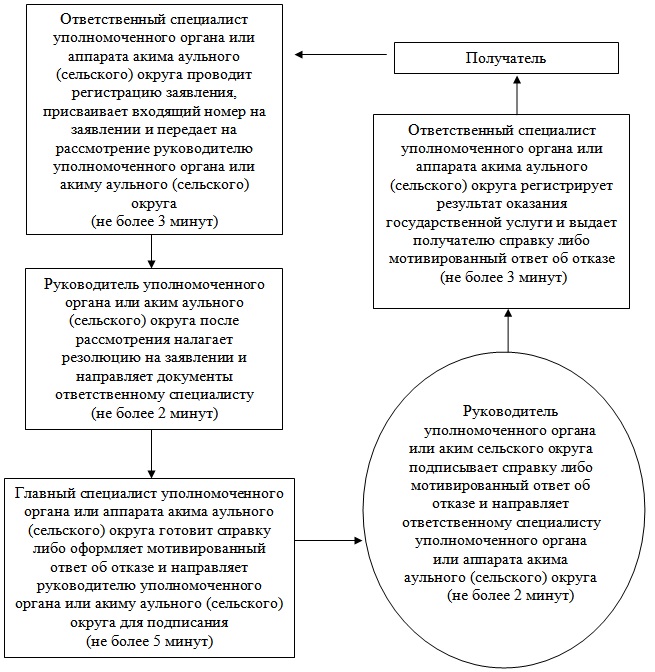 

Утвержден

постановлением акимата

Аккайынского района

от 27 сентября 2012 года № 249 

Регламент государственной услуги

«Назначение государственной адресной социальной помощи»

1. Основные понятия

      1. В настоящем Регламенте «Назначение государственной адресной социальной помощи» (далее - Регламент) используются следующие понятия:

      1) уполномоченный орган - государственное учреждение «Аккайынский районный отдел занятости и социальных программ»;

      2) участковая комиссия - специальная комиссия, создаваемая решением акимов соответствующих административно-территориальных единиц для проведения обследования материального положения лиц (семей), обратившихся за адресной социальной помощью. 

2. Общие положения

      2. Государственная услуга предоставляется государственным учреждением «Аккайынский районный отдел занятости и социальных программ» (далее - уполномоченный орган), расположенного по адресу: Северо-Казахстанская область, Аккайынский район, село Смирново, ул. 9 Мая 67, телефон 8(71532)2-16-39.

      При отсутствии уполномоченного органа по месту жительства, заявитель обращается за получением государственной услуги к акиму поселка, аула (села), аульного (сельского) округа (далее - аким сельского округа).

      3. Форма оказываемой государственной услуги: не автоматизированная.

      4. Государственная услуга предоставляется на основании пункта 1  статьи 2 Закона Республики Казахстан от 17 июля 2001 года «О государственной адресной социальной помощи», постановлением Правительства Республики Казахстан от 24 декабря 2001 года № 1685 «О мерах по реализации Закона Республики Казахстан «О государственной адресной социальной помощи» (далее - постановление), Приказа Министра труда и социальной защиты населения Республики Казахстан от 28 июля 2009 года № 237-п «Об утверждении Правил исчисления совокупного дохода лица (семьи), претендующего на получение государственной адресной социальной помощи», постановления Правительства Республики Казахстан от 7 апреля 2011 года № 394 «Об утверждении стандартов государственных услуг в сфере социальной защиты, оказываемых местными исполнительными органами».

      5. Государственная услуга предоставляется бесплатно.

      6. Полная информация о порядке оказания государственной услуги и необходимых документах располагается на интернет-ресурсе 

akkain-ozsp.kz, стендах уполномоченного органа, акима сельского округа, в официальных источниках информации.

      7. Результатом оказываемой государственной услуги, которую получит заявитель, является уведомление о назначении государственной адресной социальной помощи, либо мотивированный ответ об отказе в предоставлении государственной услуги на бумажном носителе. 

3. Требования к порядку оказания государственной услуги

      8. Государственная услуга оказывается физическим лицам: гражданам Республики Казахстан, оралманам, беженцам, иностранцам и лицам без гражданства, постоянно проживающим в Республике Казахстан, со среднедушевым доходом, не превышающим черты бедности (далее - потребители).

      9. Сроки оказания государственной услуги:

      1) сроки оказания государственной услуги с момента сдачи потребителем необходимых документов, определенных в пункте 12 настоящего Регламента:

      в уполномоченный орган - в течение семи рабочих дней;

      акиму сельского округа по месту жительства - не позднее двадцати двух рабочих дней;

      2) максимально допустимое время ожидания до получения государственной услуги, оказываемой на месте в день обращения потребителя, зависит от количества человек в очереди из расчета 15 минут на обслуживание одного заявителя;

      3) максимально допустимое время обслуживания получателя государственной услуги, оказываемой на месте в день обращения потребителя, - не более 15 минут.

      10. График работы уполномоченного органа, акима сельского округа:

      ежедневно с 9-00 часов до 18-00 часов, с обеденным перерывом с 13-00 до 14-00 часов, кроме выходных (суббота, воскресенье) и праздничных дней.

      Прием осуществляется в порядке очереди без предварительной записи и ускоренного обслуживания.

      11. Государственная услуга предоставляется в помещении уполномоченного органа или акима сельского округа по месту проживания потребителя, где имеются стулья, столы, информационные стенды с образцами заполненных бланков, предусмотрены условия для обслуживания потребителей с ограниченными возможностями.

      Помещения уполномоченного органа и акима сельского округа соответствуют санитарно-эпидемиологическим нормам, требованиям к безопасности зданий, в том числе пожарной безопасности, режим помещений - свободный.



      12. Для получения государственной услуги потребитель представляет следующие документы:

      1) заявление установленного образца с указанием реквизитов документа, удостоверяющего личность, номер социального индивидуального кода;

      2) сведения о составе семьи, установленного образца;

      3) сведения о полученных доходах членов семьи, установленного образца;

      4) сведения о наличии личного подсобного хозяйства, установленного образца;

      5) копия документа, подтверждающего регистрацию по месту жительства заявителя (членов семьи), либо адресная справка, либо справка сельских и/или аульных акимов;

      6) копия социального контракта в случае участия в активных мерах содействия занятости.

      Право на получение адресной социальной помощи ежеквартально подтверждается представлением документов о доходах.

      13. В уполномоченном органе формы заявлений размещаются на специальной стойке в зале ожидания, либо у сотрудника, принимающего документы. У акима сельского округа формы заявлений находятся у сотрудника, принимающего документы.

      Необходимые для получения государственной услуги заполненная форма заявления и другие документы сдаются ответственному лицу уполномоченного органа или акиму сельского округа по месту жительства. Сведения о номерах кабинетов ответственных лиц, расположены на стенде уполномоченного органа, где размещена информация по предоставлению государственной услуги.

      После сдачи всех необходимых документов в уполномоченном органе или у акима сельского округа потребителю выдается талон с указанием даты регистрации и получения потребителем государственной услуги, фамилии и инициалов лица, принявшего документы.

      Доставка уведомления о назначении (отказе в назначении) государственной адресной социальной помощи осуществляется при личном посещений потребителя уполномоченного органа или акима сельского округа по месту жительства, либо посредством почтового сообщения.

      14. В предоставлении государственной услуги отказывается:

      1) в случае, когда среднедушевой доход семьи превышает установленный размер черты бедности;

      2) безработным, не зарегистрированным в уполномоченных органах по вопросам занятости, и трудоспособным гражданам Республики Казахстан, письменно отказавшимся от участия в активных мерах содействия занятости, кроме инвалидов и лиц, в период их нахождения на стационарном лечении более одного месяца, учащихся, студентов, слушателей, курсантов и магистрантов очной формы обучения, а также граждан, занятых уходом за инвалидами I и II группы, лицами старше восьмидесяти лет, детьми в возрасте до семи лет;

      3) безработным, без уважительных причин отказавшимся от предложенного уполномоченными органами трудоустройства, в том числе на социальное рабочее место или общественную работу, от профессиональной подготовки, переподготовки, повышения квалификации, самовольно прекратившим участие в таких работах и обучении.

      Адресная социальная помощь безработному восстанавливается со дня его трудоустройства, в том числе на социальное рабочее место или общественную работу, направления на профессиональную подготовку, переподготовку, повышение квалификации, а трудоспособным гражданам Республики Казахстан - со дня участия в активных мерах содействия занятости.

      Оснований для приостановления оказания государственной услуги не предусмотрено.

      15. Этапы оказания государственной услуги с момента получения заявления от потребителя для получения государственной услуги и до момента выдачи результата государственной услуги:

      в уполномоченном органе:

      1) потребитель подает заявление в уполномоченный орган;

      2) ответственный специалист уполномоченного органа принимает все необходимые документы, указанные в пункте 12 настоящего Регламента проводит регистрацию обращения, выдает потребителю талон и передает на рассмотрение руководителю уполномоченного органа;

      3) руководитель уполномоченного органа ознакамливается с поступившими документами, налагает резолюцию и направляет документы ответственному специалисту уполномоченного органа для дальнейшей организации работы;

      4) ответственный специалист уполномоченного органа после принятия документов от потребителя передает их для подготовки заключения в участковую комиссию;

      5) участковая комиссия, в течении 5 рабочих дней со дня получения документов из уполномоченного органа готовит заключение на основании представленных документов и (или) результатов обследования материального положения потребителя (семьи) в день подготовки заключения передает его в уполномоченный орган;

      6) руководитель уполномоченного органа рассматривает заключение участковой комиссии и на его основании принимает решение о назначении адресной социальной помощи или отказе в назначении;

      7) на основании решения руководителя уполномоченного органа ответственный специалист уполномоченного органа оформляет проект уведомления о назначении государственной адресной социальной помощи либо мотивированный ответ об отказе и передает на подписание руководителю уполномоченного органа;

      8) руководитель уполномоченного органа подписывает уведомление или мотивированный ответ об отказе и направляет ответственному специалисту;

      9) ответственный специалист уполномоченного органа регистрирует  результат оказания государственной услуги и выдает потребителю уведомление либо мотивированный ответ об отказе.

      у акима сельского округа:

      1) потребитель подает заявление акиму сельского округа;

      2) ответственный специалист аппарата акима сельского округа принимает все необходимые документы, указанные в пункте 12 настоящего Регламента, проводит регистрацию обращения, выдает потребителю талон и передает документы на рассмотрение акиму сельского округа;

      3) аким сельского округа в течение трех рабочих дней после принятия документов от потребителя передает их для подготовки заключения в участковую комиссию;

      4) участковая комиссия в течении пяти рабочих дней со дня получения документов от акима сельского округа, готовит заключение на основании представленных документов и (или) результатов обследования материального положения заявителя (семьи) и в день подготовки заключения передает его акиму сельского округа;

      5) аким сельского округа в течении 7 рабочих дней направляет в уполномоченный орган документы и заключение участковой комиссии;

      6) уполномоченный орган, в установленный постановлением срок со дня принятия документов от акима сельского округа рассматривает принятые документы и заключение участковой комиссии и на их основании принимает решение о назначении адресной социальной помощи или отказе в назначении и направляет ответственному специалисту уполномоченного органа;

      7) на основании решения руководителя уполномоченного органа ответственный специалист уполномоченного органа оформляет и передает уведомление о назначении государственной адресной социальной помощи либо мотивированный ответ об отказе на подписание руководителю уполномоченного органа;

      8) руководитель уполномоченного органа подписывает уведомление или мотивированный ответ об отказе и передает ответственному специалисту;

      9) ответственный специалист уполномоченного органа регистрирует результат оказания государственной услуги и направляет уведомление либо мотивированный ответ об отказе в аппарат акима сельского округа;

      10)  ответственный специалист аппарата акима сельского округа регистрирует результат оказания государственной услуги и передает потребителю уведомление либо мотивированный ответ об отказе. 

4. Описание порядка действий (взаимодействия)

в процессе оказания государственной услуги

      16. В процессе оказания государственной услуги участвуют следующие структурно-функциональные единицы (далее - СФЕ):

      1) руководитель уполномоченного органа;

      2) аким сельского округа;

      3) участковая комиссия;

      4) ответственный специалист уполномоченного органа;

      5) ответственный специалист аппарата акима сельского округа.

      17. Текстовое табличное описание последовательности и взаимодействие административных действий (процедур) каждой СФЕ с указанием срока выполнения каждого административного действия (процедуры) приведено в приложении 1 к настоящему Регламенту.

      18. Схема, отражающая взаимосвязь между логической последовательностью действий (в процессе оказания государственной услуги) и СФЕ, приведена в приложении 2 к настоящему  регламенту. 

5. Ответственность должностных лиц,

оказывающих государственные услуги

      19. Ответственными лицами за оказание государственной услуги является руководитель уполномоченного органа, аким сельского округа, члены участковой комиссии, ответственный специалист уполномоченного органа, ответственный специалист аппарата акима сельского округа, участвующие в оказании государственной услуги (далее - должностные лица).

      Должностные лица несут ответственность за качество и эффективность оказания государственной услуги, а также за принимаемые им решения и действия (бездействия) в ходе оказания государственной услуги, за реализацию оказания государственной услуги в установленные сроки в порядке, предусмотренном законодательством Республики Казахстан.

      20. В случае несогласия с результатами государственной услуги потребитель имеет право обратиться в суд в установленные законодательством порядке.

      Потребителю, обратившемуся с письменной жалобой, выдается талон с указанием даты и времени получения ответа на поданную жалобу, контактные данные должностных лиц, у которых можно узнать о ходе рассмотрения жалобы.

Приложение 1

к регламенту государственной услуги

«Назначение государственной

адресной социальной помощи» 

Описание  последовательности и взаимодействие  административных действий (процедур)

Таблица 1. Описание действий СФЕ через уполномоченный орган 

Описание  последовательности и взаимодействие  административных действий (процедур)

Таблица 2. Описание действий СФЕ через акима сельского округа 

Таблица 3. Варианты использования. Основной процесс, через уполномоченный орган. 

Варианты использования. Альтернативный процесс, через уполномоченный орган. 

Таблица 4. Варианты использования. Основной процесс, через акима сельского округа. 

Варианты использования. Альтернативный процесс, через аппарат акима аульного (сельского) округа.

Приложение 2

к регламенту государственной услуги

«Назначение государственной

адресной социальной помощи» 

Схема,

отражающая взаимосвязь между логической

последовательностью административных действий

через уполномоченный орган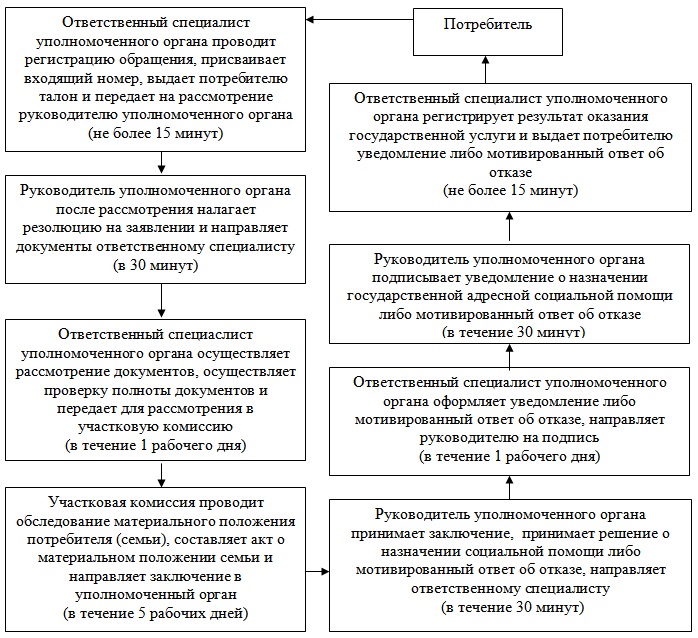  

Схема,

отражающая взаимосвязь между логической

последовательностью административных действий

через акима сельского округа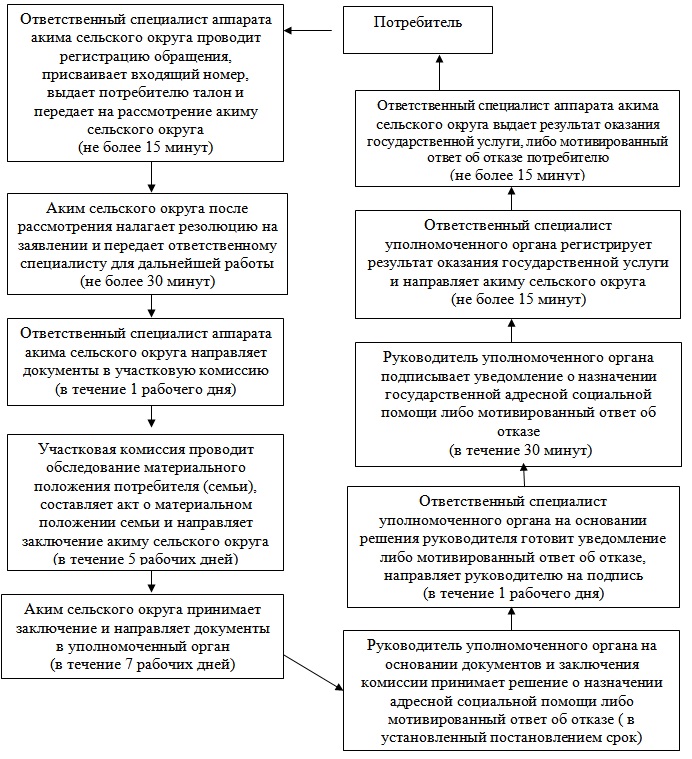 
					© 2012. РГП на ПХВ «Институт законодательства и правовой информации Республики Казахстан» Министерства юстиции Республики Казахстан
				Наименование

уполномоченного органаЮридический

адресГрафик работыКонтактный

телефонГосударственное учреждение «Аккайынский районный отдел занятости и социальных программ»Северо-

Казахстанская область  Аккайынский район село Смирново,

улица 9 мая, 27Ежедневно с 9.00 до 18.00 часов, 13.00-14.00 обеденный перерыв, выходной-

суббота и

воскресенье8(71532)2-12-65Действия основного процесса (хода, потока работ), на 1 заявителяДействия основного процесса (хода, потока работ), на 1 заявителяДействия основного процесса (хода, потока работ), на 1 заявителяДействия основного процесса (хода, потока работ), на 1 заявителя№ действия

(хода, потока работ)123Наименование СФЕОтветственный специалист уполномочен-

ного органаРуководитель уполномочен-

ного органаОтветственный исполнитель

уполномоченного органаНаименование действия

(процесса, процедуры,

операции) и их

описаниеПрием, регистрация документов, выдача талона потребителю, направление документов для рассмотрения руководителюРассмотрение документов и наложение резолюции на заявлении, направление ответствен-

ному исполнителю на исполнениеРассмотрение документов,

осуществление проверки полноты документов, подготовка уведомления либо мотивированного ответа об отказе, направление результата оказания государственной услуги руководителю для подписанияФорма завершения

(данные, документ,

организационно-

распорядительное

решение)Выдача талона потребителюНаложение резолюции на заявленииПроект уведомления либо мотивированного ответа об отказеСроки исполненияне более 15 минутне более 15 минутв течение 10 рабочих днейНомер следующего действия234Действия основного процесса (хода, потока работ)Действия основного процесса (хода, потока работ)Действия основного процесса (хода, потока работ)№ действия (хода,

потока работ)566Наименование СФЕРуководитель уполномочен-

ного органаОтветственный специалист  уполномоченного органаОтветственный специалист  уполномоченного органаНаименование действия

(процесса, процедуры,

операции) и их

описаниеПодписывает уведомление или мотивированный ответ об отказе и направляет ответственному специалисту  уполномочен-

ного органаРегистрирует в результат оказания государственной услуги и выдает уведомление или мотивированный ответ об отказе потребителю Регистрирует в результат оказания государственной услуги и выдает уведомление или мотивированный ответ об отказе потребителю Форма завершения

(данные, документ,

организационно-

распорядительное

решение)Подписание уведомления или мотивирован-

ного ответа об отказеВыдача потребителю уведомления или мотивированного ответа об отказеВыдача потребителю уведомления или мотивированного ответа об отказеСроки исполненияне более 15 минутне более 15 минутне более 15 минутНомер следующего действия6Ответственный специалист уполномоченного органаРуководитель уполномочен-

ного органаОтветственный исполнитель уполномоченного органаДействие 1.

Проводит регистрацию заявления, присваивает входящий номер на заявлении, выдает потребителю талон и передает на рассмотрение руководителю уполномоченного органаДействие 2.

После рассмотрения налагает резолюцию и направляет документы ответственному исполнителю на исполнениеДействие 3.

Осуществляет рассмотрение документов, осуществляет проверку полноты документов на определение права получателя услуги на предоставление государственной услуги, вводит данные потребителя в электронную базу данных и подготавливает уведомление и направляет руководителю уполномоченного органа на подписьДействие 5.

Регистрирует результат оказания государственной услуги и выдает потребителю уведомление о постановке потребителя на учет на предоставление государственной услугиДействие 4. Подписывает уведомление о постановке потребителя на учет на предоставление государствен-

ной услуги и направляет ответственному специалисту уполномочен-

ного органаОтветственный специалист уполномоченного органаРуководитель уполномоченного органаОтветственный исполнитель уполномоченного органаДействие 1.

Проводит регистрацию заявления, присваивает входящий номер на заявление, выдает потребителю талон и передает на рассмотрение руководителю уполномоченного органаДействие 2.

После рассмотрения налагает резолюцию и направляет документы ответственному исполнителю на исполнениеДействие 3.

Осуществляет рассмотрение документов, осуществляет проверку полноты документов на определение права получателя услуги на предоставление государственной услуги, оформляет мотивированный ответ об отказе и направляет руководителю уполномоченного органа для подписанияДействие 5.

Регистрирует результат оказания государственной услуги и выдает потребителю мотивированный ответ об отказеДействие 4. Подписывает мотивированный ответ об отказе и направляет ответственному специалисту уполномоченного органаНаименование

уполномоченного органаЮридический

адресГрафик работыКонтактный

телефонГосударственное учреждение «Аккайынский районный отдел занятости и социальных программ»Северо-

Казахстанская область  Аккайынский район село Смирново,

улица 9 мая, 27Ежедневно с 9.00 до 18.00 часов, 13.00-14.00 обеденный перерыв, выходной-

суббота и

воскресенье8(71532)2-12-65Наименование

Центра обслуживания населенияЮридический адресГрафик работыКонтактный

телефонАккайынский районный отдел Филиала республиканского государственного предприятия  «Центр обслуживания населения» по Северо-Казахстанской областиСеверо-

Казахстанская область Аккайынский район село Смирново,

улица Труда, 11Ежедневно с 9.00 до 19.00 часов без обеда, выходной-

воскресенье8(71532)2-25-86Действия основного процесса (хода, потока работ)Действия основного процесса (хода, потока работ)Действия основного процесса (хода, потока работ)Действия основного процесса (хода, потока работ)Действия основного процесса (хода, потока работ)Действия основного процесса (хода, потока работ)Действия основного процесса (хода, потока работ)Действия основного процесса (хода, потока работ)Действия основного процесса (хода, потока работ)№ действия

(хода, потока работ)11233445Наименование СФЕОтветственный специалист уполномоченного органаОтветственный специалист уполномоченного органаРуководитель уполномочен-

ного органаОтветственный специалист уполномоченного органаОтветственный специалист уполномоченного органаУчастковая комиссияУчастковая комиссияРуководитель уполномочен-

ного органаНаименование действия (процесса, процедуры,

операции) и их

описаниеПрием

документов регистрация

обращения и выдача

талона потребителю, передача документов руководителюПрием

документов регистрация

обращения и выдача

талона потребителю, передача документов руководителюОзнакомление, наложение резолюции, передача документов ответственному специалистуФормирует дело, передает документы в участковую комиссиюФормирует дело, передает документы в участковую комиссиюПроводит обследование материального положения потребителя (его семьи), представляет заключение о нуждаемости семьи (далее - заключение) в уполномоченный орган для принятия решения о назначении (отказе в назначении) пособия на детейПроводит обследование материального положения потребителя (его семьи), представляет заключение о нуждаемости семьи (далее - заключение) в уполномоченный орган для принятия решения о назначении (отказе в назначении) пособия на детейНа основании заключения участковой комиссии принимает решение о назначении пособия на детей или мотивированный ответ об отказеФорма завершения

(данные, документ,

организационно-

распорядительное

решение)Выдача

талона потребителюВыдача

талона потребителюНаложение резолюцииНаправление документов в участковую комиссиюНаправление документов в участковую комиссиюЗаключениеЗаключениеРешение о назначении пособия на детей или мотивированный ответ об отказеСроки исполненияНе более 15 минутНе более 15 минутНе более 15 минутВ течение 1 рабочего дняВ течение 1 рабочего дняВ течение 5 рабочих днейВ течение 5 рабочих днейВ течение 1 рабочего дняНомер следующего

действия22344556Действия основного процесса (хода, потока работ)Действия основного процесса (хода, потока работ)Действия основного процесса (хода, потока работ)Действия основного процесса (хода, потока работ)Действия основного процесса (хода, потока работ)Действия основного процесса (хода, потока работ)Действия основного процесса (хода, потока работ)Действия основного процесса (хода, потока работ)Действия основного процесса (хода, потока работ)№ действия

(хода, потока работ)№ действия

(хода, потока работ)6667788Наименование СФЕНаименование СФЕОтветственный

специалист уполномоченного органаОтветственный

специалист уполномоченного органаОтветственный

специалист уполномоченного органаРуководитель уполномоченного органаРуководитель уполномоченного органаОтветственный специалист уполномоченного органаОтветственный специалист уполномоченного органаНаименование действия

(процесса, процедуры,

операции) и их

описаниеНаименование действия

(процесса, процедуры,

операции) и их

описаниеНа основании решения руководителя уполномоченного органа готовит проект уведомления о назначении пособия на детей или мотивированный ответ об отказеНа основании решения руководителя уполномоченного органа готовит проект уведомления о назначении пособия на детей или мотивированный ответ об отказеНа основании решения руководителя уполномоченного органа готовит проект уведомления о назначении пособия на детей или мотивированный ответ об отказеПодписывает уведомление или мотивированный ответ об отказе и передает ответственному специалисту Подписывает уведомление или мотивированный ответ об отказе и передает ответственному специалисту Регистрирует результат оказания государственной услуги и выдает потребителю уведомление либо мотивированный ответ об отказеРегистрирует результат оказания государственной услуги и выдает потребителю уведомление либо мотивированный ответ об отказеФорма завершения

(данные, документ,

организационно-

распорядительное

решение)Форма завершения

(данные, документ,

организационно-

распорядительное

решение)проект уведомления о назначении пособия на детей или мотивированный ответ об отказепроект уведомления о назначении пособия на детей или мотивированный ответ об отказепроект уведомления о назначении пособия на детей или мотивированный ответ об отказеуведомление или мотивированный ответ об отказеуведомление или мотивированный ответ об отказеВыдача уведомления о назначении пособия на детей или мотивированный ответ об отказеВыдача уведомления о назначении пособия на детей или мотивированный ответ об отказеСроки исполненияСроки исполненияВ течение 2 рабочих днейВ течение 2 рабочих днейВ течение 2 рабочих днейВ течение 1 рабочего дняВ течение 1 рабочего дняНе более 15 минутНе более 15 минут№ следующего

действия№ следующего

действия77788--Действия основного процесса (хода, потока работ)Действия основного процесса (хода, потока работ)Действия основного процесса (хода, потока работ)Действия основного процесса (хода, потока работ)Действия основного процесса (хода, потока работ)Действия основного процесса (хода, потока работ)Действия основного процесса (хода, потока работ)Действия основного процесса (хода, потока работ)Действия основного процесса (хода, потока работ)Действия основного процесса (хода, потока работ)№ действия

(хода, потока работ)112233445Наименование СФЕОтветственный специалист аппарата акима сельского округаОтветственный специалист аппарата акима сельского округаАким сельского округаАким сельского округаУчастковая комиссияУчастковая комиссияАким сельского округаАким сельского округаРуководитель уполномочен-

ного органаНаименование действия (процесса, процедуры,

операции) и их

описаниеПрием

документов регистрация

обращения и выдача

талона потребителю, передача документов акиму сельского округаПрием

документов регистрация

обращения и выдача

талона потребителю, передача документов акиму сельского округаОзнакомление, наложение резолюции, передача документов в участковую комиссиюОзнакомление, наложение резолюции, передача документов в участковую комиссиюПроводит обследование материального положения потребителя (его семьи), представляет заключение о нуждаемости семьи (далее - заключение) в уполномоченный орган для принятия решения о назначении (отказе в назначении) пособия на детейПроводит обследование материального положения потребителя (его семьи), представляет заключение о нуждаемости семьи (далее - заключение) в уполномоченный орган для принятия решения о назначении (отказе в назначении) пособия на детейНаправляет заключение участковой комиссии в уполномоченный органНаправляет заключение участковой комиссии в уполномоченный органНа основании заключения участковой комиссии принимает решение о назначении пособия на детей или мотивированный ответ об отказеФорма завершения

(данные, документ,

организационно-

распорядительное

решение)Выдача

талона потребителюВыдача

талона потребителюНаложение резолюции, направление документов в участковую комиссиюНаложение резолюции, направление документов в участковую комиссиюЗаключениеЗаключениеНаправление заключения участковой комиссии в уполномоченный органНаправление заключения участковой комиссии в уполномоченный органРешение о назначении пособия на детей или мотивированный ответ об отказеСроки исполненияНе более 15 минутНе более 15 минутВ течение 3 днейВ течение 3 днейВ течение 5 днейВ течение 5 днейВ течение 5 днейВ течение 5 днейВ течение 10 днейНомер следующего

действия223344556Действия основного процесса (хода, потока работ)Действия основного процесса (хода, потока работ)Действия основного процесса (хода, потока работ)Действия основного процесса (хода, потока работ)Действия основного процесса (хода, потока работ)Действия основного процесса (хода, потока работ)Действия основного процесса (хода, потока работ)Действия основного процесса (хода, потока работ)Действия основного процесса (хода, потока работ)Действия основного процесса (хода, потока работ)№ действия

(хода, потока работ)№ действия

(хода, потока работ)66778899Наименование СФЕНаименование СФЕОтветственный

специалист уполномоченного органаОтветственный

специалист уполномоченного органаРуководитель уполномоченного органаРуководитель уполномоченного органаОтветственный специалист уполномоченного органаОтветственный специалист уполномоченного органаОтветственный специалист аппарата акима сельского округаОтветственный специалист аппарата акима сельского округаНаименование действия

(процесса, процедуры,

операции) и их

описаниеНаименование действия

(процесса, процедуры,

операции) и их

описаниеНа основании решения руководителя уполномоченного органа готовит проект уведомления о назначении пособия на детей или мотивированный ответ об отказеНа основании решения руководителя уполномоченного органа готовит проект уведомления о назначении пособия на детей или мотивированный ответ об отказеПодписывает уведомление или мотивированный ответ об отказе и передает ответственному специалистуПодписывает уведомление или мотивированный ответ об отказе и передает ответственному специалистуРегистрирует результат оказания государственной услуги и передает в аппарат акима сельского округа уведомление либо мотивированный ответ об отказеРегистрирует результат оказания государственной услуги и передает в аппарат акима сельского округа уведомление либо мотивированный ответ об отказеВыдает потребителю уведомления о назначении пособия на детей или мотивированный ответ об отказеВыдает потребителю уведомления о назначении пособия на детей или мотивированный ответ об отказеФорма завершения

(данные, документ,

организационно-

распорядительное

решение)Форма завершения

(данные, документ,

организационно-

распорядительное

решение)проект уведомления о назначении пособия на детей или мотивированный ответ об отказепроект уведомления о назначении пособия на детей или мотивированный ответ об отказеуведомление или мотивированный ответ об отказеуведомление или мотивированный ответ об отказеПередача уведомления о назначении пособия на детей или мотивированный ответ об отказеПередача уведомления о назначении пособия на детей или мотивированный ответ об отказеВыдача уведомления или мотивированный ответ об отказеВыдача уведомления или мотивированный ответ об отказеСроки исполненияСроки исполненияВ течение 3 днейВ течение 3 днейВ течение 1 дняВ течение 1 дняВ течение 3 днейВ течение 3 днейНе более 15 минутНе более 15 минут№ следующего

действия№ следующего

действия778899Действия основного процесса (хода, потока работ)Действия основного процесса (хода, потока работ)Действия основного процесса (хода, потока работ)Действия основного процесса (хода, потока работ)Действия основного процесса (хода, потока работ)Действия основного процесса (хода, потока работ)Действия основного процесса (хода, потока работ)Действия основного процесса (хода, потока работ)№ действия

(хода, потока работ)№ действия

(хода, потока работ)123345Наименование СФЕНаименование СФЕИнспектор ЦентраИнспектор накопитель-

ного отдела ЦентраОтвет-

ственный специа-

лист уполномо-

ченного органаОтвет-

ственный специа-

лист уполномо-

ченного органаРуководитель уполномочен-

ного органаУчастковая комиссияНаименование действия (процесса, процедуры,

операции) и их

описаниеНаименование действия (процесса, процедуры,

операции) и их

описаниеПрием

документов регистрация

обращения и выдача

талона потребителю, передача документов Инспектору накопительного отделаСобирает документы, передает в уполномочен-

ный органПроверяет полноту докумен-

тов, проводит регис-

трацию и передает документы на рассмот-

рение руководи-

телюПроверяет полноту докумен-

тов, проводит регис-

трацию и передает документы на рассмот-

рение руководи-

телюОзнакомление, наложение резолюции, передача документов в участковую комиссиюПроводит обследование материального положения потребителя (его семьи), представляет заключение о нуждаемости семьи (далее - заключение) в уполномоченный орган для принятия решения о назначении (отказе в назначении) пособия на детейФорма завершения

(данные, документ,

организационно-

распорядительное

решение)Форма завершения

(данные, документ,

организационно-

распорядительное

решение)Выдача

расписки потребителюПередача документов в уполномочен-

ный органРегис-

трация докумен-

тов из ЦентраРегис-

трация докумен-

тов из ЦентраНаложение резолюции, направление документов в участковую комиссиюЗаключениеСроки исполненияСроки исполненияНе более 15 минутНе более 15 минутВ течение 1 рабочего дняВ течение 1 рабочего дняВ течение 5 рабочих днейВ течение 1 рабочего дняНомер следующего

действияНомер следующего

действия234456Действия основного процесса (хода, потока работ)Действия основного процесса (хода, потока работ)Действия основного процесса (хода, потока работ)Действия основного процесса (хода, потока работ)Действия основного процесса (хода, потока работ)Действия основного процесса (хода, потока работ)Действия основного процесса (хода, потока работ)Действия основного процесса (хода, потока работ)№ действия

(хода, потока работ)6677889Наименование СФЕРуководитель уполномоченного органаРуководитель уполномоченного органаОтветственный специалист уполномоченного органаОтветственный специалист уполномоченного органаРуководитель уполномоченного органаРуководитель уполномоченного органаОтветственный специалист уполномоченного органаНаименование действия

(процесса, процедуры,

операции) и их

описаниеНа основании заключения участковой комиссии принимает решение о назначении пособия на детей или мотивированный ответ об отказеНа основании заключения участковой комиссии принимает решение о назначении пособия на детей или мотивированный ответ об отказеНа основании решения руководителя уполномоченного органа готовит проект уведомления о назначении пособия на детей или мотивированный ответ об отказеНа основании решения руководителя уполномоченного органа готовит проект уведомления о назначении пособия на детей или мотивированный ответ об отказеПодписывает уведомление или мотивированный ответ об отказе и передает ответственному специалистуПодписывает уведомление или мотивированный ответ об отказе и передает ответственному специалистуРегистрирует результат оказания государственной услуги и передает в Центр уведомление либо мотивированный ответ об отказеФорма завершения

(данные, документ,

организационно-

распорядительное

решение)Решение о назначении пособия на детей или мотивированный ответ об отказеРешение о назначении пособия на детей или мотивированный ответ об отказеПроект уведомления или мотивированный ответ об отказеПроект уведомления или мотивированный ответ об отказеУведомление или мотивированный ответ об отказеУведомление или мотивированный ответ об отказеПередача уведомления о назначении пособия на детей или мотивированный ответ об отказеСроки исполненияВ течение 2 рабочих дняВ течение 2 рабочих дняВ течение 1 рабочего дняВ течение 1 рабочего дняНе более 15 минутНе более 15 минутНе более 15 минут№ следующего

действия77889910Действия основного процесса (хода, потока работ)Действия основного процесса (хода, потока работ)Действия основного процесса (хода, потока работ)Действия основного процесса (хода, потока работ)Действия основного процесса (хода, потока работ)Действия основного процесса (хода, потока работ)Действия основного процесса (хода, потока работ)Действия основного процесса (хода, потока работ)№ действия

(хода, потока работ)11111111111212Наименование СФЕИнспектор накопительного отдела ЦентраИнспектор накопительного отдела ЦентраИнспектор накопительного отдела ЦентраИнспектор накопительного отдела ЦентраИнспектор накопительного отдела ЦентраИнспектор ЦентраИнспектор ЦентраНаименование действия

(процесса, процедуры,

операции) и их

описаниеПередает инспектору Центра уведомление о назначении пособия на детей или мотивированный ответ об отказеПередает инспектору Центра уведомление о назначении пособия на детей или мотивированный ответ об отказеПередает инспектору Центра уведомление о назначении пособия на детей или мотивированный ответ об отказеПередает инспектору Центра уведомление о назначении пособия на детей или мотивированный ответ об отказеПередает инспектору Центра уведомление о назначении пособия на детей или мотивированный ответ об отказеВыдает потребителю уведомления о назначении пособия на детей или мотивированный ответ об отказеВыдает потребителю уведомления о назначении пособия на детей или мотивированный ответ об отказеФорма завершения

(данные, документ,

организационно-

распорядительное

решение)Передача уведомления о назначении пособия на детей или мотивированный ответ об отказеПередача уведомления о назначении пособия на детей или мотивированный ответ об отказеПередача уведомления о назначении пособия на детей или мотивированный ответ об отказеПередача уведомления о назначении пособия на детей или мотивированный ответ об отказеПередача уведомления о назначении пособия на детей или мотивированный ответ об отказеВыдача уведомления или мотивированный ответ об отказеВыдача уведомления или мотивированный ответ об отказеСроки исполненияЗа 1 день до выдачи результата оказания государственной услугиЗа 1 день до выдачи результата оказания государственной услугиЗа 1 день до выдачи результата оказания государственной услугиЗа 1 день до выдачи результата оказания государственной услугиЗа 1 день до выдачи результата оказания государственной услугиНе более 15 минутНе более 15 минут№ следующего

действия1212121212--Ответственный специалист

уполномоченного органаРуководитель уполномоченного органаУчастковая комиссияДействие № 1

Прием

документов регистрация

обращения и выдача

талона потребителю, передача документов руководителю направление

документов руководителю уполномоченного органаДействие № 2

Ознакомление, наложение резолюции, передача документов ответственному специалистуДействие № 3

Формирует дело, передает документы в участковую комиссиюДействие № 5

На основании заключения участковой комиссии принимает решение о назначении пособия на детей или мотивированный ответ об отказеДействие № 4

Проводит обследование материального положения потребителя (его семьи), представляет заключение о нуждаемости семьи (далее - заключение) в уполномоченный орган для принятия решения о назначении (отказе в назначении) пособия на детейДействие № 6

На основании решения руководителя уполномоченного органа готовит проект уведомления о назначении пособия на детей или мотивированный ответ об отказеДействие № 7

Подписывает уведомление или мотивированный ответ об отказе и передает ответственному специалистуДействие № 8

Выдача уведомления потребителюОтветственный специалист уполномоченного органаРуководитель уполномоченного органаУчастковая комиссияДействие № 1

Прием документов регистрация обращения и выдача талона потребителю, передача документов руководителю направление документов руководителю уполномоченного органаДействие № 2

Ознакомление, наложение резолюции, передача документов ответственному специалистуДействие № 3

Формирует дело, передает документы в участковую комиссиюДействие № 5

На основании заключения участковой комиссии принимает решение о мотивированном ответе об отказеДействие № 4

Проводит обследование материального положения потребителя (его семьи), представляет заключение о нуждаемости семьи (далее - заключение) в уполномоченный орган для принятия решения о назначении (отказе в назначении) пособия на детейДействие № 6

На основании решения руководителя уполномоченного органа готовит мотивированный ответ об отказеДействие № 7

Подписывает мотивированный ответ об отказе и передает ответственному специалистуДействие № 8

Выдача мотивированного ответа об отказе потребителюОтветственный специалист аппарата акима сельского округаАким сельского округаОтветственный

специалист уполномоченного органаРуководитель уполномоченного органаУчастковая

комиссияДействие № 1

Прием документов регистрация обращения и выдача талона потребителю, передача документов акиму сельского округаДействие № 2

Ознакомление, наложение резолюции, передача документов в участковую комиссиюДействие № 3

Проводит обследование материального положения потребителя (его семьи), представляет заключение о нуждаемости семьи (далее - заключение) в уполномоченный орган для принятия решения о назначении (отказе в назначении) пособия на детейДействие № 4

Направляет заключение участковой комиссии в уполномоченный органДействие № 6

На основании решения руководителя уполномоченного органа готовит проект уведомления о назначении пособия на детей или мотивированный ответ об отказеДействие № 5

На основании заключения участковой комиссии принимает решение о назначении пособия на детей или мотивированный ответ об отказеДействие № 3

Проводит обследование материального положения потребителя (его семьи), представляет заключение о нуждаемости семьи (далее - заключение) в уполномоченный орган для принятия решения о назначении (отказе в назначении) пособия на детейДействие № 9

Выдает потребителю уведомления о назначении пособия на детейДействие № 8

Регистрирует результат оказания государственной услуги и передает в аппарат акима сельского округа уведомлениеДействие № 7

Подписывает уведомление и передает ответственному специалистуДействие № 3

Проводит обследование материального положения потребителя (его семьи), представляет заключение о нуждаемости семьи (далее - заключение) в уполномоченный орган для принятия решения о назначении (отказе в назначении) пособия на детейОтветственный специалист аппарата акима сельского округаАким сельского округаОтветственный

специалист уполномоченного органаРуководитель уполномоченного органаУчастковая комиссияДействие № 1

Прием документов регистрация обращения и выдача талона потребителю, передача документов акиму сельского округаДействие № 2

Ознакомление, наложение резолюции, передача документов в участковую комиссиюДействие № 3

Проводит обследование материального положения потребителя (его семьи), представляет заключение о нуждаемости семьи (далее - заключение) акиму сельского округаДействие № 4

Направляет заключение участковой комиссии в уполномоченный органДействие № 6

На основании решения руководителя уполномоченного органа готовит мотивированный ответ об отказеДействие № 5

На основании заключения участковой комиссии принимает решение о мотивированном ответе об отказеДействие № 3

Проводит обследование материального положения потребителя (его семьи), представляет заключение о нуждаемости семьи (далее - заключение) акиму сельского округаДействие № 9

Выдает потребителю мотивированный ответ об отказеДействие № 8

Регистрирует результат оказания государственной услуги и передает акиму сельского округа мотивированный ответ об отказеДействие № 7

Подписывает мотивированный ответ об отказе и передает ответственному специалистуИнспектор ЦентраИнспектор накопительного отдела ЦентраОтветственный специалист уполномоченного органаРуководитель уполномоченного органаУчастковая комиссияДействие № 1

Прием документов регистрация

обращения и выдача

расписки потребителю, передача документов в накопительный отдел ЦентраДействие № 2

Сбор документов, передача в уполномоченный органДействие № 3

Проверка полноту документов, регистрация и передача документов на рассмотрение руководителюДействие № 4

Ознакомление, наложение резолюции, передача документов в участковую комиссиюДействие № 5

Проводит обследование материального положения потребителя (его семьи), представляет заключение о нуждаемости семьи (далее - заключение) в уполномоченный орган для принятия решения о назначении (отказе в назначении) пособия на детейДействие № 7

На основании решения руководителя уполномоченного органа готовит мотивированный ответ об отказеДействие № 6

На основании заключения участковой комиссии принимает решение о назначении пособия на детей или мотивированный ответ об отказеДействие № 5

Проводит обследование материального положения потребителя (его семьи), представляет заключение о нуждаемости семьи (далее - заключение) в уполномоченный орган для принятия решения о назначении (отказе в назначении) пособия на детейДействие №11

Выдает потребителю уведомления о назначении пособия на детейДействие №10

Передает инспектору Центра уведомление о назначении пособия на детейДействие №9

Регистрирует результат оказания государственной услуги и передает в Центр уведомлениеДействие № 8

Подписывает уведомление и передает ответственному специалистуДействие № 5

Проводит обследование материального положения потребителя (его семьи), представляет заключение о нуждаемости семьи (далее - заключение) в уполномоченный орган для принятия решения о назначении (отказе в назначении) пособия на детейИнспектор ЦентраИнспектор накопительного отдела ЦентраОтветственный специалист уполномоченного органаРуководитель уполномоченного органаУчастковая комиссияДействие № 1

Прием документов регистрация

обращения и выдача

расписки потребителю, передача документов в накопительный отдел ЦентраДействие № 2

Сбор документов, передача в уполномоченный органДействие № 3

Проверка полноты документов, регистрация и передача документов на рассмотрение руководителюДействие № 4

Ознакомление, наложение резолюции, передача документов в участковую комиссиюДействие № 5

Проводит обследование материального положения потребителя (его семьи), представляет заключение о нуждаемости семьи (далее - заключение) в уполномоченный орган для принятия решения о назначении (отказе в назначении) пособия на детейДействие № 7

На основании решения руководителя уполномоченного органа готовит мотивированный ответ об отказеДействие № 6

На основании заключения участковой комиссии принимает решение о мотивированном ответе об отказеДействие № 5

Проводит обследование материального положения потребителя (его семьи), представляет заключение о нуждаемости семьи (далее - заключение) в уполномоченный орган для принятия решения о назначении (отказе в назначении) пособия на детейДействие №11

Выдает потребителю мотивированный ответ об отказеДействие №10

Передает инспектору Центра мотивированный ответ об отказеДействие №9

Регистрирует результат оказания государственной услуги и передает в Центр мотивированный ответ об отказеДействие № 8

Подписывает мотивированный ответ об отказе и передает ответственному специалистуДействие № 5

Проводит обследование материального положения потребителя (его семьи), представляет заключение о нуждаемости семьи (далее - заключение) в уполномоченный орган для принятия решения о назначении (отказе в назначении) пособия на детейНаименование

уполномоченного органаЮридический

адресГрафик работыКонтактный

телефонГосударственное учреждение «Аккайынский районный отдел занятости и социальных программ»Северо-

Казахстанская область  Аккайынский район

село Смирново,

улица 9 мая, 27Ежедневно с 9.00 до 18.00 часов, 13.00-14.00 обеденный перерыв, выходной-

суббота и

воскресенье8(71532)2-12-65Действия основного процесса (хода, потока работ), на 1 заявителяДействия основного процесса (хода, потока работ), на 1 заявителяДействия основного процесса (хода, потока работ), на 1 заявителяДействия основного процесса (хода, потока работ), на 1 заявителяДействия основного процесса (хода, потока работ), на 1 заявителя№ действия

(хода, потока работ)1123Наименование СФЕОтветственный специалист уполномоченного органаОтветственный специалист уполномоченного органаРуководитель уполномочен-

ного органаОтветственный исполнитель уполномоченного органаНаименование действия

(процесса, процедуры,

операции) и их

описаниеПрием, регистрация документов, выдача талона потребителю, направление документов для рассмотрения руководителюПрием, регистрация документов, выдача талона потребителю, направление документов для рассмотрения руководителюРассмотрение документов и наложение резолюции, направление ответствен-

ному исполнителю на исполнениеРассмотрение документов,

осуществление проверки полноты документов, подготовка уведомления либо мотивированного ответа об отказе, направление результата оказания государственной услуги руководителю для подписанияФорма завершения

(данные, документ,

организационно-

распорядительное

решение)выдача талона потребителювыдача талона потребителюналожение резолюцииПроект уведомления либо мотивированного ответа об отказеСроки исполненияне более 15 минутне более 15 минутне более 15 минутв течение 10 рабочих днейНомер следующего действия2234Действия основного процесса (хода, потока работ)Действия основного процесса (хода, потока работ)Действия основного процесса (хода, потока работ)Действия основного процесса (хода, потока работ)Действия основного процесса (хода, потока работ)№ действия (хода,

потока работ)№ действия (хода,

потока работ)566Наименование СФЕНаименование СФЕРуководитель уполномоченного органаОтветственный специалист уполномоченного органаОтветственный специалист уполномоченного органаНаименование действия

(процесса, процедуры,

операции) и их

описаниеНаименование действия

(процесса, процедуры,

операции) и их

описаниеПодписывает уведомление или мотивированный ответ об отказе и направляет ответственному специалисту  уполномоченного органа Регистрация результата оказания государственной услуги и выдача уведомления или мотивированный ответ об отказе потребителю Регистрация результата оказания государственной услуги и выдача уведомления или мотивированный ответ об отказе потребителю Форма завершения

(данные, документ,

организационно-

распорядительное

решение)Форма завершения

(данные, документ,

организационно-

распорядительное

решение)Подписание документаВыдача уведомления или мотивированный ответ об отказе Выдача уведомления или мотивированный ответ об отказе Сроки исполненияСроки исполненияне более 15 минутне более 15 минутне более 15 минутНомер следующего действияНомер следующего действия6Ответственный специалист уполномоченного органаРуководитель уполномоченного органаОтветственный исполнитель уполномоченного органаДействие 1.

Проводит регистрацию заявления, присваивает входящий номер на заявление, выдает потребителю талон и передает на рассмотрение руководителю уполномоченного органаДействие 2.

После рассмотрения налагает резолюцию и направляет документы ответственному исполнителю на исполнениеДействие 3.

Осуществляет рассмотрение документов, осуществляет проверку полноты документов на определение права получателя услуги на предоставление государственной услуги, вводит данные потребителя в электронную базу данных и подготавливает уведомление и направляет руководителю уполномоченного органа для подписанияДействие 5.

Регистрирует результат оказания государственной услуги и выдает потребителю уведомление о постановке потребителя на учет на предоставление государственной услуги Действие 4. Подписывает уведомление о постановке потребителя на учет на предоставление государственной услуги и направляет ответственному специалисту уполномоченного органа;Ответственный специалист уполномоченного органаРуководитель уполномоченного органаОтветственный исполнитель уполномоченного органаДействие 1.

Проводит регистрацию заявления, присваивает входящий номер на заявление, выдает потребителю талон и передает на рассмотрение руководителю уполномоченного органаДействие 2.

После рассмотрения налагает резолюцию и направляет документы ответственному исполнителю на исполнениеДействие 3.

Осуществляет рассмотрение документов, осуществляет проверку полноты документов на определение права получателя услуги на предоставление государственной услуги, вводит данные потребителя в электронную базу данных и оформляетмотивированный ответ об отказе и направляет руководителю уполномоченного органа для подписанияДействие 5.

Регистрирует результат оказания государственной услуги и выдает потребителю мотивированный ответ об отказеДействие 4. Подписывает мотивированный ответ об отказе и направляет ответственному специалисту уполномоченного органаНаименование

уполномоченного органаЮридический

адресГрафик работыКонтактный

телефонГосударственное учреждение «Аккайынский районный отдел занятости и социальных программ»Северо-Казахстанская область  Аккайынский район

село Смирново,

улица 9 мая, 27Ежедневно с 9.00 до 18.00 часов, 13.00-14.00 обеденный перерыв, выходной-

суббота и

воскресенье8(71532)2-12-65Действия основного процесса (хода, потока работ), на 1 заявителяДействия основного процесса (хода, потока работ), на 1 заявителяДействия основного процесса (хода, потока работ), на 1 заявителяДействия основного процесса (хода, потока работ), на 1 заявителяДействия основного процесса (хода, потока работ), на 1 заявителя№ действия

(хода, потока работ)1123Наименование СФЕОтветственный специалист уполномочен-

ного органаОтветственный специалист уполномочен-

ного органаРуководитель уполномочен-

ного органаОтветственный исполнитель уполномоченного органаНаименование действия

(процесса, процедуры,

операции) и их

описаниеПрием, регистрация документов, выдача талона потребителю, направление документов для рассмотрения руководителюПрием, регистрация документов, выдача талона потребителю, направление документов для рассмотрения руководителюРассмотрение документов и наложение резолюции на заявлении, направление ответствен-

ному исполнителю для исполненияРассмотрение документов,

осуществление проверки полноты документов, подготовка уведомления либо мотивированного ответа об отказе, направление результата оказания государственной услуги руководителю для подписанияФорма завершения

(данные, документ,

организационно-

распорядительное

решение)Выдача талона потребителюВыдача талона потребителюНаложение резолюции на заявленииПроект уведомления либо мотивированный ответ об отказеСроки исполненияне более 15 минутне более 15 минутне более 15 минутв течение 10 рабочих днейНомер следующего действия2234Действия основного процесса (хода, потока работ)Действия основного процесса (хода, потока работ)Действия основного процесса (хода, потока работ)№ действия (хода,

потока работ)№ действия (хода,

потока работ)566Наименование СФЕНаименование СФЕРуководитель уполномоченного органаОтветственный специалист уполномоченного органаОтветственный специалист уполномоченного органаНаименование действия

(процесса, процедуры,

операции) и их

описаниеНаименование действия

(процесса, процедуры,

операции) и их

описаниеПодписывает уведомление или мотивированный ответ об отказе и направляет ответственному специалисту  уполномочен-

ного органаРегистрирует результат оказания государственной услуги и выдает уведомление либо мотивированный ответ об отказе потребителюРегистрирует результат оказания государственной услуги и выдает уведомление либо мотивированный ответ об отказе потребителюФорма завершения

(данные, документ,

организационно-

распорядительное

решение)Форма завершения

(данные, документ,

организационно-

распорядительное

решение)Подписание документаВыдача

уведомления либо мотивированного ответа об отказе потребителюВыдача

уведомления либо мотивированного ответа об отказе потребителюСроки исполненияСроки исполненияне более 15 минутне более 15 минутне более 15 минутНомер следующего действияНомер следующего действия6Ответственный специалист уполномоченного органаРуководитель уполномоченного органаОтветственный исполнитель уполномоченного органаДействие 1.

Проводит регистрацию заявления, присваивает входящий номер на заявление, выдает потребителю талон и передает на рассмотрение руководителю уполномоченного органаДействие 2.

После рассмотрения налагает резолюцию и направляет документы ответственному специалисту для исполненияДействие 3.

Осуществляет рассмотрение документов, осуществляет проверку полноты документов на определение права получателя услуги на предоставление государственной услуги, вводит данные потребителя в электронную базу данных и подготавливает уведомление и направляет руководителю уполномоченного органа для подписанияДействие 5.

Регистрирует результат оказания государственной услуги и выдает потребителю уведомление о постановке потребителя на учет на предоставление государственной услуги Действие 4. Подписывает уведомление о постановке потребителя на учет на предоставление государственной услуги и направляет ответственному специалисту уполномоченного органа;Ответственный специалист уполномоченного органаРуководитель уполномоченного органаОтветственный исполнитель уполномоченного органаДействие 1.

Проводит регистрацию заявления, присваивает входящий номер на заявление, выдает потребителю талон и передает на рассмотрение руководителю уполномоченного органаДействие 2.

После рассмотрения налагает резолюцию и направляет документы ответственному специалисту для исполненияДействие 3.

Осуществляет рассмотрение документов, осуществляет проверку полноты документов на определение права получателя услуги на предоставление государственной услуги, вводит данные потребителя в электронную базу данных и оформляетмотивированный ответ об отказе и направляет руководителю уполномоченного органа для подписанияДействие 5.

Регистрирует результат оказания государственной услуги и выдает потребителю мотивированный ответ об отказеДействие 4. Подписывает мотивированный ответ об отказе и направляет ответственному специалисту уполномоченного органаНаименование

уполномоченного органаЮридический

адресГрафик работыКонтактный

телефонГосударственное учреждение «Аккайынский районный отдел занятости и социальных программ»Северо-

Казахстанская область Аккайынский район  село Смирново,

улица 9 мая, 27Ежедневно с 9.00 до 18.00 часов, 13.00-14.00 обеденный перерыв, выходной-

суббота и

воскресенье8(71532)2-12-65Действия основного процесса (хода, потока работ), на 1 заявителяДействия основного процесса (хода, потока работ), на 1 заявителяДействия основного процесса (хода, потока работ), на 1 заявителяДействия основного процесса (хода, потока работ), на 1 заявителяДействия основного процесса (хода, потока работ), на 1 заявителя№ действия

(хода, потока работ)1123Наименование СФЕОтветственный специалист уполномоченного органаОтветственный специалист уполномоченного органаРуководитель уполномочен-

ного органаОтветственный исполнитель уполномоченного органаНаименование действия

(процесса, процедуры,

операции) и их

описаниеПрием, регистрация документов, выдача талона потребителю, направление документов для рассмотрения руководителюПрием, регистрация документов, выдача талона потребителю, направление документов для рассмотрения руководителюРассмотрение документов и наложение резолюции на заявлении, направление ответствен-

ному исполнителюРассмотрение документов,

осуществление проверки полноты документов, подготовка уведомления либо мотивированного ответа об отказе, направление результата оказания государственной услуги руководителю для подписанияФорма завершения

(данные, документ,

организационно-

распорядительное

решение)Выдача талона потребителюВыдача талона потребителюНаложение резолюции на заявленииПроект уведомления либо мотивированного ответа об отказеСроки исполненияНе более 15 минут Не более 15 минут Не более 15 минутв течение 15 календарных днейНомер следующего действия2234Действия основного процесса (хода, потока работ)Действия основного процесса (хода, потока работ)Действия основного процесса (хода, потока работ)Действия основного процесса (хода, потока работ)№ действия (хода,

потока работ)5666Наименование СФЕРуководитель уполномоченного органаОтветственный специалист уполномоченного органаОтветственный специалист уполномоченного органаОтветственный специалист уполномоченного органаНаименование действия

(процесса, процедуры,

операции) и их

описаниеПодписывает уведомление или мотивированный ответ об отказе и направляет ответственному специалисту  уполномоченного органаРегистрация результата оказания государственной услуги, выдача уведомления или мотивированный ответа об отказе потребителюРегистрация результата оказания государственной услуги, выдача уведомления или мотивированный ответа об отказе потребителюРегистрация результата оказания государственной услуги, выдача уведомления или мотивированный ответа об отказе потребителюФорма завершения

(данные, документ,

организационно-

распорядительное

решение)Подписание документаВыдача уведомления или мотивированного ответа об отказе потребителюВыдача уведомления или мотивированного ответа об отказе потребителюВыдача уведомления или мотивированного ответа об отказе потребителюСроки исполненияне более 15 минутне более 15 минутне более 15 минутне более 15 минутНомер следующего действия6Ответственный специалист уполномоченного органаРуководитель уполномоченного органаОтветственный исполнитель уполномоченного органаДействие 1.

Проводит регистрацию заявления, присваивает входящий номер на заявление, выдает потребителю талон и передает на рассмотрение руководителю уполномоченного органаДействие 2.

После рассмотрения налагает резолюцию и направляет документы ответственному исполнителю Действие 3.

Осуществляет рассмотрение документов, осуществляет проверку полноты документов на определение права получателя услуги на предоставление государственной услуги, подготавливает уведомление, направляет руководителю уполномоченного органа для подписанияДействие 5.

Регистрирует результат оказания государственной услуги и выдает потребителю уведомление о постановке потребителя на учет на предоставление государственной услуги Действие 4. Подписывает уведомление о постановке потребителя на учет на предоставление государственной услуги и направляет ответственному специалисту уполномоченного органаОтветственный специалист  уполномоченного органаРуководитель уполномоченного органаОтветственный исполнитель уполномоченного органаДействие 1.

Проводит регистрацию заявления, присваивает входящий номер на заявление, выдает потребителю талон и передает на рассмотрение руководителю уполномоченного органаДействие 2.

После рассмотрения налагает резолюцию и направляет документы ответственному специалисту на исполнениеДействие 3.

Осуществляет рассмотрение документов, осуществляет проверку полноты документов на определение права получателя услуги на предоставление государственной услуги, оформляет мотивированный ответ об отказе и направляет руководителю уполномоченного органа для подписанияДействие 5.

Регистрирует результат оказания государственной услуги и выдает потребителю мотивированный ответ об отказеДействие 4. Подписывает мотивированный ответ об отказе и направляет ответственному специалисту уполномоченного органаДействия основного процесса (хода, потока работ)Действия основного процесса (хода, потока работ)Действия основного процесса (хода, потока работ)Действия основного процесса (хода, потока работ)№ действия

(хода, потока работ)123Наименование СФЕОтветственный специалист уполномоченного органаРуководитель уполномоченного органаГлавный специалист уполномоченного органаНаименование действия (процесса, процедуры,

операции) и их

описаниеПрием

документов регистрация

и передача на рассмотрение руководителю уполномоченного органаОзнакомление с представленными документами, наложение резолюции и направление документов главному специалисту для работыПодготовка направления либо мотивированного ответа об отказеФорма завершения

(данные, документ,

организационно-

распорядительное

решение)Присвоение входящего номераРезолюцияНаправление либо мотивированный ответ об отказеСроки исполненияне более 5 минутне более

5 минутне более 10 минутНомер следующего

действия234Действия основного процесса (хода, потока работ)Действия основного процесса (хода, потока работ)№ действия (хода,

потока работ)56Наименование СФЕРуководитель уполномоченного органаОтветственный специалист уполномоченного органаНаименование действия

(процесса, процедуры,

операции) и их

описаниеПодписание направления или мотивированного ответа об отказе и направление ответственному специалисту  уполномоченного органа Регистрация результата оказания государственной услуги и выдача направления либо мотивированного ответа об отказе потребителю Форма завершения

(данные, документ,

организационно-

распорядительное

решение)Подписание документаВыдача

направления либо мотивированного ответа об отказе потребителюСроки исполненияне более 5 минутне более 5 минутНомер следующего действия6Ответственный специалист уполномоченного органаРуководитель уполномоченного органаГлавный специалист уполномоченного органаДействие 1.

Проводит регистрацию документов, присваивает входящий номер и передает на рассмотрение руководителю уполномоченного органаДействие 2.

После рассмотрения налагает резолюцию и направляет документы главному специалисту на исполнениеДействие 3.

Осуществляет рассмотрение документов и оформляет направление и направляет руководителю уполномоченного органа для подписанияДействие 5.

Регистрирует результат оказания государственной услуги и выдает потребителю направление  Действие 4. Подписывает направление направляет ответственному специалисту уполномоченного органаОтветственный специалист уполномоченного органаРуководитель уполномоченного органаГлавный специалист уполномоченного органаДействие 1.

Проводит регистрацию документов, присваивает входящий номер, и передает на рассмотрение руководителю уполномоченного органаДействие 2.

После рассмотрения налагает резолюцию и направляет документы главному специалисту на исполнениеДействие 3.

Готовит мотивированный ответ об отказе и направляет руководителю уполномоченного органа для подписанияДействие 5.

Регистрирует результат оказания государственной услуги и выдает потребителю мотивированный ответ об отказеДействие 4. Подписывает мотивированный ответ об отказе и направляет ответственному специалисту уполномоченного органаДействия основного процесса (хода, потока работ)Действия основного процесса (хода, потока работ)Действия основного процесса (хода, потока работ)Действия основного процесса (хода, потока работ)№ действия

(хода, потока работ)123Наименование СФЕОтветственный специалист уполномоченного органа или аппарата акима аульного (сельского) округаРуководитель уполномоченного органа или аким аульного (сельского) округаГлавный специалист уполномоченного органа или  аппарата акима аульного (сельского) округаНаименование действия (процесса, процедуры,

операции) и их

описаниеПрием

документов регистрация

и передача на рассмотрение руководителю уполномоченного органа или акиму аульного (сельского) округаОзнакомление с представленными документами, наложение резолюции и направление документов главному специалисту для работыПодготовка справки либо мотивированного ответа об отказе и направление руководителю уполномоченного органа или акиму аульного (сельского) округа для подписания Форма завершения

(данные, документ,

организационно-

распорядительное

решение)Регистрация документовРезолюцияСправка либо мотивированный ответ об отказеСроки исполненияне более 3 минутне более

2 минутне более 5 минутНомер следующего

действия234Действия основного процесса (хода, потока работ)Действия основного процесса (хода, потока работ)Действия основного процесса (хода, потока работ)№ действия (хода,

потока работ)56Наименование СФЕРуководитель уполномоченного органа или аким аульного (сельского) округаОтветственный специалист уполномоченного органа или аппарата акима аульного (сельского) округаНаименование действия

(процесса, процедуры,

операции) и их

описаниеПодписание справки либо мотивированного ответа об отказе и передача ответственному специалисту уполномоченного органа или аппарата акима аульного (сельского) округа Регистрация справки либо мотивированного ответа об отказеФорма завершения

(данные, документ,

организационно-

распорядительное

решение)Подписание документаВыдача справки либо мотивированного ответа об отказеСроки исполненияне более 2 минутне более 3 минутНомер следующего действия56Ответственный специалист уполномоченного органа или аппарата акима аульного (сельского) округаРуководитель уполномоченного органа или аким аульного (сельского) округаГлавный специалист уполномоченного органа или аппарата акима аульного (сельского) округаДействие 1.

Проводит регистрацию обращения, присваивает входящий номер и передает на рассмотрение руководителю уполномоченного органа или акиму аульного (сельского) округаДействие 2.

После рассмотрения налагает резолюцию и направляет документы главному специалисту уполномоченного органа или аппарата акима аульного (сельского) округа на исполнениеДействие 3.

Осуществляет рассмотрение документов, готовит справку и направляет руководителю уполномоченного органа или акиму аульного (сельского) округа для подписанияДействие 5.

Регистрация результата оказания государственной услуги и выдача получателюДействие 4. Подписывает справку и  направляет ответственному специалисту уполномоченного органа или аппарата акима аульного (сельского)  округа Ответственный специалист уполномоченного органа или аппарата акима аульного (сельского) округаРуководитель уполномоченного органа или аким сельского округаГлавный специалист уполномоченного органа или аппарата акима аульного (сельского) округаДействие 1.

Проводит регистрацию обращения, присваивает входящий номер на заявление, и передает на рассмотрение руководителю уполномоченного органа или акиму аульного (сельского) округаДействие 2.

После рассмотрения налагает резолюцию и направляет документы главному специалисту уполномоченного органа или аппарата акима аульного (сельского) округа на исполнениеДействие 3.

Готовит мотивированный ответ об отказе и направляет руководителю уполномоченного органа или акиму аульного (сельского) округа для подписанияДействие 5.

Регистрирует результат оказания государственной услуги и выдает получателю мотивированный ответ об отказеДействие 4. Подписывает мотивированный ответ об отказе и направляет ответственному специалисту уполномоченного органа или аппарата акима аульного (сельского) округа Действия основного процесса (хода, потока работ)Действия основного процесса (хода, потока работ)Действия основного процесса (хода, потока работ)Действия основного процесса (хода, потока работ)Действия основного процесса (хода, потока работ)№ действия

(хода, потока работ)1234Наименование СФЕОтветственный специалист уполномоченного органаРуководитель уполномоченного органаОтветственный специалист уполномоченного органаУчастковая комиссияНаименование действия

(процесса, процедуры,

операции) и их

описаниеПрием документов, регистрация обращения, выдача потребителю талона и передача на рассмотрение руководителю уполномоченного органаОзнакомление с документами, наложение резолюции, направление документов специалисту для дальнейшей организации работыСбор и проверка пакета документовНа основании представленных документов и/или результатов обследования материального положения потребителя (семьи) готовит заключениеФорма завершения

(данные, документ, организационно-

распорядительное решение)Регистрация, присвоение входящего номеранаправление документов специалисту для дальнейшей организации работыНаправление

документов в

участковую комиссию Направление заключения в уполномоченный органСроки исполненияне более 15 минут30 минутв течение 1 рабочего дняв течение 5 рабочих днейНомер следующего

действия2345Действия основного процесса (хода, потока работ)Действия основного процесса (хода, потока работ)Действия основного процесса (хода, потока работ)Действия основного процесса (хода, потока работ)Действия основного процесса (хода, потока работ)№ действия (хода,

потока работ)5678Наименование СФЕРуководитель

уполномоченного

органаОтветственный  специалист уполномоченного органаРуководитель

уполномоченного

органаОтветственный специалист уполномоченного органаНаименование действия

(процесса, процедуры,

операции) и их

описаниеРассматривает заключение и на его основании принимает решение о назначении адресной социальной помощи или мотивированный отказ в назначенииНа основании решения о назначении адресной социальной помощи потребителю или об отказе в назначении, оформляет проект уведомления или мотивированный ответ об отказеПодписывает проект уведомления либо мотивированный ответа об отказе Регистрация результата оказания государственной услуги, выдача потребителю уведомления либо мотивированного ответа об отказеФорма завершения

(данные, документ,

организационно-

распорядитель-

ное

решение)Решение о назначении адресной социальной помощи или мотивированный отказ в назначенииПроект уведомления или мотивированный ответ об отказеУведомление либо мотивированный ответ об отказеВыдача уведомления или мотивированного ответа об отказеСроки исполненияв течении 30 минутв течение 1 рабочего дняв течении 30 минутне более 15 минутНомер следующего действия6789Действия основного процесса (хода, потока работ)Действия основного процесса (хода, потока работ)Действия основного процесса (хода, потока работ)Действия основного процесса (хода, потока работ)Действия основного процесса (хода, потока работ)№ действия

(хода, потока работ)1234Наименование СФЕОтветственный специалист аппарата акима сельского округаАким сельского округаУчастковая комиссияАким сельского округаНаименование действия

(процесса, процедуры,

операции) и их

описаниеПрием документов, регистрация обращения, выдача потребителю талона и передача на рассмотрение акиму сельского округаОзнакомление с документами, наложение резолюции, направление документов в

участковую комиссиюНа основании представленных документов и/или результатов обследования материального положения потребителя (семьи) готовит заключение.Принимает заключение участковой комиссии, направляет в уполномоченный орган документы и заключение участковой комиссииФорма завершения

(данные, документ, организационно-

распорядительное решение)Регистрация, присвоение входящего номераНаправление документов в

участковую комиссиюПередача заключения акиму сельского округаПередача документов и заключения в уполномоченный органСроки исполненияне более 15 минутв течение 3 рабочих днейв течение 5 рабочих днейв течении 7 рабочих днейНомер следующего

действия2345Действия основного процесса (хода, потока работ)Действия основного процесса (хода, потока работ)Действия основного процесса (хода, потока работ)Действия основного процесса (хода, потока работ)Действия основного процесса (хода, потока работ)Действия основного процесса (хода, потока работ)№ действия (хода, потока работ)56789Наименование СФЕРуководитель

уполномочен-

ного органаОтветственный  специалист уполномочен-

ного органаРуководитель уполномочен-

ного органаОтветственный  специалист уполномоченного органаОтветственный  специалист аппарата акима сельского округаНаименование действия

(процесса, процедуры,

операции) и их

описаниеРассматривает заключение и документы и на их основании принимает решение о назначении адресной социальной помощи или мотивированный отказ в назначенииНа основании решения о назначении адресной социальной помощи потребителю или об отказе в назначении, оформляет проект уведомления или мотивирован-

ный ответ об отказеПодписывает проект уведомления либо мотивирован-

ный ответ об отказеРегистрация результата оказания государственной услуги, направление уведомления либо мотивированного ответа об отказе акиму сельского округаРегистрация результата оказания государственной услуги, выдача уведомления либо мотивированного ответа об отказе потребителюФорма завершения

(данные, документ,

организаци-

онно- распоряди-

тельное решение)Решение о назначении адресной социальной помощи или мотивированный отказ в назначенииПроект уведомления или мотивирован-

ный ответ об отказеУведомление либо мотивирован-

ный ответ об отказеНаправление результата оказания государственной услуги акиму сельского округаРасписка о выдаче уведомления либо мотивированного ответа об отказеСроки исполненияв установленный постановлением срокв течение 1 рабочего дняне более 30 минутне более 15 минутне более 15 минут№ следующего действия6789-Ответственный специалист уполномоченного органаРуководитель уполномоченного органаУчастковая комиссияДействие № 1

Прием документов, выдача талона, регистрация обращения, направление

документов руководителю Действие № 2

Рассмотрение документов, наложение резолюции и направление ответственному специалисту для дальнейшей организации работыДействие № 3

Передача документов в участковую комиссиюДействие № 4

Проведение обследования материального положения потребителя (семьи), составление акта о материальном положении семьи и направление заключения руководителю уполномоченного органаДействие № 5

Принятие решения о назначении адресной социальной помощиДействие № 4

Проведение обследования материального положения потребителя (семьи), составление акта о материальном положении семьи и направление заключения руководителю уполномоченного органаДействие № 6

Подготовка проекта уведомления о назначении адресной социальной помощиДействие № 7

Подписание уведомления о назначении адресной социальной помощиДействие № 8

Регистрация уведомления и выдача уведомления потребителю Ответственный специалист уполномоченного органаРуководитель уполномоченного органаУчастковая комиссияДействие № 1

Прием документов, выдача талона, регистрация обращения, направление

документов руководителю Действие № 2

Рассмотрение документов, наложение резолюции и направление ответственному специалисту для дальнейшей организации работыДействие № 3

Передача документов в участковую комиссиюДействие № 4

Проведение обследования материального положения потребителя (семьи), составление акта о материальном положении семьи и направление заключения руководителю уполномоченного органаДействие № 5

Принятие мотивированного отказа в оказании государственной услугиДействие № 4

Проведение обследования материального положения потребителя (семьи), составление акта о материальном положении семьи и направление заключения руководителю уполномоченного органаДействие № 6

Подготовка проекта мотивированного отказа в оказании государственной услугиДействие № 7

Подписание мотивированного отказа в оказании государственной услугиДействие № 8

Регистрация мотивированного отказа в оказании государственной услугиОтветственный специалист аппарата акима сельского округаАким сельского округаУчастковая

комиссияРуководитель уполномоченного органаОтветственный специалист уполномоченного органаДействие № 1

Прием документов, выдача талона, регистрация обращения, направление документов акиму сельского округаДействие № 2

Передача документов в участковую комиссиюДействие № 3

Проведение обследования материального положения потребителя (семьи), составление акта о материальном положении семьи и направление заключения акиму сельского округаДействие № 5

На основании заключения и представленных документов принимает решение о назначении адресной социальной помощиДействие № 6

Подготовка проекта уведомления о назначении адресной социальной помощиДействие № 1

Прием документов, выдача талона, регистрация обращения, направление документов акиму сельского округаДействие № 4 Направление заключения в уполномоченный органДействие № 3

Проведение обследования материального положения потребителя (семьи), составление акта о материальном положении семьи и направление заключения акиму сельского округаДействие № 5

На основании заключения и представленных документов принимает решение о назначении адресной социальной помощиДействие № 6

Подготовка проекта уведомления о назначении адресной социальной помощиДействие № 9

Регистрация уведомления и передача уведомления , выдача уведомления  потребителюДействие № 7

Подписание уведомления о назначении адресной социальной помощиДействие № 8

Регистрация уведомления и передача уведомления в аппарат акима сельского округаОтветственный специалист сельского акиматаАким сельского округаУчастковая

комиссияРуководитель уполномоченного органаОтветственный специалист уполномоченного органаДействие № 1

Прием документов, выдача талона, регистрация обращения, направление документов акиму сельского округаДействие № 2

Передача документов в участковую комиссиюДействие № 3

Проведение обследования материального положения потребителя (семьи), составление акта о материальном положении семьи и направление заключения акиму сельского округаДействие № 5

На основании заключения и представленных документов принимает мотивированный ответ об отказе в оказании услугиДействие № 6

Подготовка проекта мотивированного ответа об отказе в оказании услугиДействие № 1

Прием документов, выдача талона, регистрация обращения, направление документов акиму сельского округаДействие № 4

Направление заключения в уполномоченный органДействие № 3

Проведение обследования материального положения потребителя (семьи), составление акта о материальном положении семьи и направление заключения акиму сельского округаДействие № 5

На основании заключения и представленных документов принимает мотивированный ответ об отказе в оказании услугиДействие № 6

Подготовка проекта мотивированного ответа об отказе в оказании услугиДействие № 9

Регистрация мотивированного ответа об отказе в оказании услуги, выдача мотивированного ответа об отказе в оказании услугиДействие № 7

Подписание мотивированного ответа об отказе в оказании услугиДействие № 8

Регистрация мотивированного ответа об отказе в оказании услуги и передача в аппарат акима сельского округа